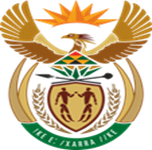 INTER-MINISTERIAL TASK TEAM FOR THE NORTH WEST PROVINCE PROGRESS REPORT TO THE NATIONAL COUNCIL OF PROVINCES AD HOC COMMITTEE FEB 2021PART A – SUMMARY PROGRESS REPORT	31. Purpose	32. Overview	33. Progress on NCOP recommendations on cross cutting issues	114. Summary Progress Reports (Including progress on NCOP recommendations)	154.1 Summary reports from department under Section 100(1)(b)	164.2 Summary reports on department under section 100(1)(a)	29PART B – DETAILED REPORTS FROM INTERVENTING DEPARTMENTS	39OFFICE OF THE PREMIER	39NORTH WEST DEPARTMENT OF HEALTH	74DEPARTMENT OF EDUCATION	95DEPARTMENT OF COMMUNITY SAFETY AND TRANSPORT MANAGEMENT	113NORTH WEST DEPARTMENT OF PUBLIC WORKS AND ROADS	140PROVINCIAL TREASURY	155DEPARMENT OF COOPERATIVE GOVERNANCE AND TRADITIONAL AFFAIRS	165DEPARTMENT OF SOCIAL DEVELOPMENT	185DEPARTMENT OF HUMAN SETTLEMENTS	190DEPARTMENT OF AGRICULTURE AND RURAL DEVELOPMENT	194DEPARTMENT OF TOURISM	205PART A – SUMMARY PROGRESS REPORT1. PurposeThis is a progress report on the section 100(1) intervention in the North West Province. It provides an overview of the intervention, as well as progress reports from the eleven national departments intervening in terms of section 100(1) of the Constitution of the Republic of South Africa (1996).2. Overview  The national executive, under President Cyril Ramaphosa, invoked section100(1) of the Constitution in the North West Province on 9 May 2018, following widespread unrest, strikes and protest against corruption and maladministration. The decision to put the province under administration followed a decision on 25 April 2018 to place the North West Department of Health under administration in terms of section 100(1)(b). Prior to placing the province under administration, an Inter-Ministerial Task Team (IMTT) under the leadership of Minister N.C. Dlamini Zuma, conducted extensive engagements in the province, which informed the recommendation to invoke section 100(1) in the province. Following the 9 May 2018 decision, assessment teams from national departments were deployed to conduct a rapid diagnostic of all provincial departments. Cabinet then placed five departments, namely the Office of the Premier, Health, Education and Sports Development, Public Works and Roads and Community Safety and Transport Management under section100(1)(b), with Administrators deployed to run these departments. A further five departments were issued with Ministerial directives to be implemented under the supervision of officials from their corresponding national departments, in terms of section 100(1)(a) of the Constitution. These departments were Social Development, Local Government and Human Settlements, Finance, Tourism and Rural, Environment and Agriculture Development.The implementation of intervention plans was underway by late July 2020, with teams from national departments deployed to the province to lead the interventions. 2.1 intervention OVERSIGHT AND IMPEMENTATION STRUCTURES The National Council of Provinces has oversight over the intervention in terms of section 100(2). The NCOP has established an ad hoc committee to oversee the intervention in the North West. In October 2018, the NCOP adopted the recommendations of the ad hoc committee that the intervention continue beyond 180 days. The outgoing ad hoc committee, (chaired by Hon. Carel De Beer, MP), also recommended that the incoming NCOP constitute a new ad hoc committee to continue to oversee the intervention. A new ad hoc committee has been established under the leadership of Hon. China Dodovu, MP to undertake the oversight work for the sixth parliament.The President appointed an Inter-Ministerial Task Team (IMTT) for the intervention in the North West, under the leadership of Minister Dlamini Zuma, who remains the Convenor of the IMTT in the sixth administration. The IMTT is accountable to Cabinet and the NCOP. The Technical Task Team (TTT) made up of the Directors General from the participating departments and agencies supports the IMTT. The TTT is responsible to the operational management of the intervention. The following Ministers make up the IMTT in the sixth administration:Minister of Cooperative Governance and Traditional Affairs (Convener)Minister of Agriculture, Rural Development and Land ReformMinister of Basic EducationMinister of Defence and Military VeteransMinister of FinanceMinister of HealthMinister of Human Settlements, Water and SanitationMinister of Justice and Correctional ServicesMinister of PoliceMinister of Public Service and AdministrationMinister of Public Works and InfrastructureMinister of Social DevelopmentMinister of State SecurityMinister of TourismMinister of TransportA Memorandum of Understanding (MOU) was signed in June 2018 between the Convenor of the IMTT and the Premier of the province. This MOU sets out the roles and responsibilities of national and provincial government during the intervention. This MOU, together with the Implementation protocols (described below), decisions of Cabinet, recommendations of the NCOP, and the decisions of the IMTT, provide the framework for governance under the intervention. While the intervention is in effect, all decisions of the provincial EXCO must be submitted to the IMTT and discussed with the responsible Ministers before they can be implemented. The MOU establishes a coordinating committee in the province, which replaced the previous EXTECH committee. This has become known as the North West Coordinating Committee (NWCC). It brings together all Administrators and Heads of Departments and functions as the technical committee of the EXCO. The MOU creates the role of a Coordinator for the intervention who is tasked to chair the NWCC and report to the head of the TTT and the Convenor of the IMTT. This role is currently performed by the Administrator in the Office of the Premier, supported by officials from the Department of Planning, Monitoring and Evaluation. For the first six months of the intervention (July 2018 – Feb 2019) the role of Convenor was filled by official on contract from the CSIR.In the five departments placed under section 100(1)(b), the accounting officer functions have been transferred from the Head of Department (HoD) to an Administrator appointed by the responsible national Minister. The MEC and the Minister have signed Protocol Agreements that set out the respective powers in terms of executive authority and decision making on matters that affect the running of the department. In the departments that are under section 100(1)(a), the national Ministers have issued directives that the departments are legally obliged to implement. The national departments have appointed coordinators to work with the provincial Heads of Department to implement the Directives.Section 100(3) of the Constitution makes provision for legislation to govern interventions by the national executive, however this legislation has not yet been finalised. In the absence of legislation, the governance framework has consisted of:The Cabinet decision of 9 May 2018 invoking section 100 for the provinceThe Cabinet decision of 23 May 2018 specifying the category of intervention in the 10 departmentsThe Memorandum of Understanding (MOU) signed between the Convenor of the IMTT and the Premier of the province on 28 June 2018The Implementation Protocols signed between the respective MECs and Ministers Legal opinions from the Chief State Law AdvisorThe absence of legislation has meant that areas of contestation and uncertainty have arisen, particularly with regard to the powers of MECs vis-à-vis Administrators in departments placed under section 100(1)(b). This has been managed through engagements between individual MECs, Administrators and Ministers as well as through meetings between the provincial EXCO and the IMTT. Of importance is the status of decisions of the provincial EXCO. While the MOU requires that all decisions of the provincial EXCO must be submitted to the IMTT before implementation, a judgement of the Mahikeng High Court effectively ruled that the provincial EXCO had no power to take decisions because of the section 100(1) intervention. This judgement is under appeal, but underscores the need to ensure that the IMTT is supportive of any decisions taken by the EXCO. The practice, as directed by the Convenor of the IMTT, has been for the responsible MECs and Minsters to agree to a particular EXCO submission prior to approval. The IMTT then subsequently ratifies EXCO decisions and communicates this through formal correspondence with the Premier. The Ad Hoc Committee of the National Council of Provinces has emphasised the completion of the legislation as a priority for the sixth administration. The finalisation of the Intergovernmental Monitoring, Intervention and Support Bill, has recently made headway with engagements facilitated by DPME, DCOG, DPSA, State Law Advisor and National Treasury. A revised Bill is expected to be submitted to Cabinet in this current financial year.  2.2 Timeline of eventsThe timeline below presents the key events and milestones of the intervention to date.2.3 The sixth administration and implications for section 100 intervention. 2.3.4. Reconfiguration of EXCO and departmentsThe Premier announced the Provincial Executive Council (EXCO) on 28 May 2019, setting out a number of changes to portfolios and bringing the province into line with national norms. The table below present the new portfolios and the MECs selected to serve in these:The new departments were promulgated by the Premier in the provincial government Gazette on 27 June 2019. In line with the rationalisation of the executive portfolios, the new configuration moved the province back in line with accepted norms for provincial departments. These changes are set out in the table below:3. Progress on NCOP recommendations on cross cutting issues A. Disciplinary MANAGEMENTTwenty-eight senior managers faced/are facing disciplinary processes related to financial misconduct, fraud and corruption, dereliction of duty and related. The breakdown of these current cases is as follows: (a) 	Office of the Premier (two – one dismissed and one sanctioned one month period without compensation). These cases are now closed  (b)	Department of Health (eight – two senior managers dismissed, including HOD)(c)	Department of Public Works and Roads (nine – CD Roads dismissed, Director Legal Services resigned) (d)	Department of Community Safety and Transport Management (four)(e)	Department of Education (five – one dismissed, Chief Director Infrastructure resigned)The conclusion of forensic investigations by the National Treasury and the SIU is expected to result in more officials facing disciplinary processes.B. Criminal ProceedingsThe National Prosecuting Authority (NPA) together with the Directorate for Priority Crimes Investigation (DPSI) are pursuing 51 criminal cases related to public funds in the North West:17 cases enrolled for trial 2 cases to be enrolled14 cases awaiting decision from National Prosecuting Authority (NPA).8 cases are under investigation by the Directorate of Priority Crimes Investigation (DPCI)10 cases have been finalised (five guilty, one not guilty, four declined to prosecute)The Asset Forfeiture Unit (AFU) is currently involved in efforts to recover funds in priority cases The Special Investigating Unit (SIU) under six Presidential Proclamations is currently undertaking five investigations. These are focussed on Scholar transport contracts and other matters at the former Department of Public Works, Roads and TransportCorruption by Moretele Local MunicipalitiesCorruption in Madibeng MunicipalityVarious contracts entered into by the North West Development CorporationCorruption at the North West Department of Health.The outcomes achieved through the SIU investigations to-date include:Criminal referral made to the NPA = 13Disciplinary referral made to the state institutions = 13Recommendation for organisational review made = 3Number of civil matters instituted in the Special Tribunal = 12Value of matters instituted in the Special Tribunal = R448 614 731.44Capacity at the Mmabatho Serious Commercial Crimes Unit of the National Prosecuting Authority has recently been increased significantly increased (from three to 11 prosecutors (five on contract) to address a backlog of cases related to misappropriation of public funds.  C. COMPLIANCE, GOOD GOVERNANCE, FINANCIAL MANAGEMENTC.1 Audit resultsAudit results for 2019/20 mark a turnaround, with seven departments achieving unqualified audits (up from four in 2018/19). This ends a five-year period of declining audit results in the province. The Office of the Premier, Cogta and DSD all improved to unqualified status. Though three departments under section 100(1)(b) remained with qualified audits, section 100(1)(b) departments saw a reduction in the number of findings and areas of qualification. The Department of Human Settlements however received a disclaimer because of reconfiguration not being completed and the department not having a full staff complement. The table below provides an overview of audit results over the past five years. Irregular expenditure has decreased in all departments under section 100(1)(b), when measured over the past two years. The chart below provides details. C.2 Irregular contracts Contracts related to outsourcing of services and project management units have been terminated under the intervention. Processes are underway to recover losses to the State. There is currently one matter in court and five criminal investigations underway into the contracts terminated under the intervention. In addition, the Special Investigations Unit (SIU) is investigating several contracts entered into by the provincial government.C.3 Progress on appointment of Director General and Heads of DepartmentThe Director General of the province, as well as the Heads of Department for Health, Social Development, and Agriculture and Rural Development are currently vacant following resignation, dismissal, retirement and expiry of contract. Filling these vacant positions is a critical milestone for leaving the province on a stable footing and creating conditions for the phased the withdrawal of the direct intervention under section 100(1)(b). The recruitment processes for all four positions are on track for the new leadership to be in place by the start of the 2021/22 financial year. The expiry of the contracts of four other Heads of Department in the near future poses a risk that needs mitigation through ensuring that the posts are filled by capable leaders through credible recruitment processes. D. ENABLING LEGISLATIONSections 100(3) and 139(8) of the Constitution provides that national legislation may be enacted to regulate the processes established by these sections. Thus, section 100(3) of the Constitution provides that “national legislation may regulate the process established by this section”; whilst section 139(8) of the Constitution provides that “national legislation may regulate the implementation of this section, including the processes established by this section”.To give effect to these constitutional prescripts and requirements, the Intergovernmental Monitoring, Support and Interventions (IMSI) Bill, has been developed and finalized. Concomitant Regulations, giving further impetus to the provision of the Bill, have also been finalized. All national governments departments, the Offices of the Premiers, the provincial departments responsible for finance, and cooperative governance, as the custodians of the invocation of sections 100 and 139 of the Constitution, have been consulted, and inputs accommodated accordingly. The consultations included with the Department of Public Service and Administration and Treasury. The Minister is being apprised on the Bill and Regulations. The Bill will be presented before the State Law Advisor to test its constitutionality, and will simultaneously be present to the Department of Performance Monitoring and Evaluation to undertake and obtain a “socio-economic impact assessment” certificate within 2020/2021 financial year.The overall purpose of the Bill is:to regulate the implementation of, and the processes provided for in section 100 and section 139 of the Constitution;to provide for targeted support to provinces and municipalities in need of assistance;to provide for the monitoring of provinces and municipalities as to the fulfilment of their executive obligations in terms of the Constitution or legislation;to provide alternative steps to interventions to induce compliance by provinces or municipalities with their executive obligations;to provide for the deployment of administrators by the intervening national executive or provincial executive; and(f)	to provide for matters connected therewith.E. EXIT STRATEGYThe intervention has made progress in a number or areas, however complex governance and administrative challenges remain. While direct intervention under section 100(1)(b) cannot be maintained indefinitely, the decision on when and how to scale back the intervention must be informed by conditions on the ground. When the decision is made to scale back the intervention, directives under section 100(1)(a) will be issued to ensure progress and continuity on areas still needing attention. These directives together with other indicators will be monitored through a proactive system to detect and respond to challenges timeously, to prevent backsliding. 4. Summary Progress Reports (Including progress on NCOP recommendations) This section provides high level summary reports on progress on departmental intervention. This section also include progress on the recommendations made by the Ad Hoc Committee of the NCOP in its legacy report at the end of the fifth parliament. 4.1 Summary reports from department under Section 100(1)(b)4.1.1 Office of the PremierReasons for interventionFailure to provide leadership resulting in a generalised breakdown in governance, accountability and labour relations.Non-compliance to prescripts and entrenchment of a culture of impunity due to lack of accountability and consequence management.An inability or unwillingness to address audit findings identified by the Auditor General (AG). Office of the Premier delivering services falling within the mandates of other departments.Outsourcing of core functions.Progress NW Coordinating Committee established, led by Office of the Premier to guide on transversal issues.Improved controls and governance resulting in unqualified audit.Various functions, which had been centralised in Office of the Premier in fifth administration, returned departments.Investigation and termination of irregular contracts and project management unitRebuilding internal capacity for managing ICT in the province and systems stabilized. ICT governance has been restored through establishment of Provincial ICT steering committee.Massive reduction of irregular expenditure.PrioritiesAppointment of Director General, and key senior management positions.Completion of ICT strategy.Establishment of effective provincial labour relations framework.Transfer of Community Development Workers to Cogta.Finalisation of Provincial Macro Organisation of Government process.Finalisation of priority disciplinary cases.Improve HR processes, filling of key vacant positions, stability in labour peace, coordination in planning, monitoring & evaluationIssues raised for follow-up in NCOP legacy report of fifth parliament4.1.2 NW Department of HealthReasons for interveningCollapse of governance structures, Supply Chain Management (SCM) and financial controls, resulting in high levels of accruals and failure to manage contracts.Labour unrest due to dysfunctional performance management system, non-resolution of grievances and bonus payments.Fraud, corruption and dereliction of duty by senior officials. High vacancy rates, especially at management level.Collapse of services at hospitals and clinics, requiring the intervention of the SANDF.Emergency services under-resourced and under-capacitated.Selected progress and achievementsSupply chain management (SCM) contracts reviewed and disciplinary processes commenced – two senior managers including HOD dismissed,  four lower level officials dismissedThe labour environment stabilized through agreements with organised labour, and the re-establishment of the Provincial Bargaining Chamber.Key management vacancies filled and over 5000 permanent appointments made. Appointed 11 senior managers of which three were NWDoH officials who were promoted. A ten-year maintenance and refurbishment plan for hospitals is being implemented.Service quality improvements through specific infrastructure improvements to four provincial hospitals and 14 primary health care facilities. 147 EMS vehicles (ambulances, patient transport, response and forensic vehicles deployed since intervention to insource EMS services.At end of Quarter 3 of 2021, medicine availability has been restored to an average of 80%.Outstanding prioritiesAppointment of the new Head of Department.Correcting the budget baseline for the Department to prevent on-going problem of accruals.Stabilisation of pharmaceutical section.Issues raised for follow-up in NCOP legacy report of fifth parliament4.1.3 North West Department of Education Reasons for interveningNon-compliance with the legislative and regulatory frameworks of government.Infrastructure school built programme was fraught with irregularities and abuse of Treasury Regulations Section 16A6 to appoint contractors, large sums of funds lost.Supply chain management challenges including irregular awarding of huge contracts without going through procurement processes.Human resource management challenges including irregular appointment of inappropriately qualified personnel. Impasse with labour on the implementation of the approved organizational structure.Ensure full compliance with the legislative and regulatory frameworks of government.Fix the infrastructure school built programme, which was fraught with irregularity and abuse of Section 16 contracts from other provinces - with large sums of money lost and lack of accountability.Address supply chain management challenges including irregular awarding of huge contracts without going through the regulated procurement processes.Address human resource management challenges including irregular appointments and appointments of  inappropriately qualified personnel. Progress and achievementsOutstanding prioritiesInvestigation of the remaining irregular and wasteful expenditure.Implementation of the district model structure policy.Implementation of the recommendations 12 investigated procurement cases.Appoint and capacitate the risk, internal control and supply chain management units.Recruit infrastructure engineers. Improve infrastructure, planning and performance.Strengthen financial and human resource management.Fill four senior management posts. Issues raised for follow-up in NCOP legacy report of fifth parliament4.1.4 North West Department of Community Safety and Transport ManagementReasons for interveningLack of internal controls and systems.Poor implementation of supply chain processes and financial management.Lack of proper compliance and governance monitoring. Several problematic contracts causing high levels of irregular expenditure (e.g. scholar transport, airport management companies and North West Transport Investments (NTI)).Selected progress and achievementsRevised all SCM policies. Developed a new contract management system.Established a new bid adjudication committee and introduced project specific evaluation committees. Risk management unit enhanced (the best performing unit with full compliance in all areas.)  Implemented Post Audit Action Plans, trained staff to monitor compliance and detect possible IUF’s. Conducted several investigations on irregular contracts, set aside learner transport contract, cancelled SA Express contract and opted out of irregular security contract. Intervened to stop liquidation of provincial transport company – Northwest Transport Investments.Outstanding prioritiesKey contracts that were cancelled due to irregularities/illegalities need to be concluded (under close supervision- before section 100(1)(b) ends).Outstanding investigations and consequence management on concluded investigations.Finalise/regularise irregular expenditure.Appoint Board and key executives at NTI.Finalise fit-for-purpose organisational structure.Clear repeat AGSA negative findings.Issues raised for follow-up in NCOP legacy report of fifth parliament4.1.5 North West Department of Public Works and RoadsReasons for interveningThe department reduced the scope of its mandate over time and deviated from its role as custodian of the asset management plan. Interference in procurement of services for unfunded mandates.Ineffective financial management.The maintenance budget for roads was consumed by unfunded mandates emanating from the Premier's Office that aggravated backlogs in road maintenance.The department lacked technical expertise in the built environment. Progress and achievementsUnblocked construction projectsR1,3bn for road projects in 19/20.109 road projects implemented under Roads Recovery Plan, creating 9 035 jobs. Graders and TLBs procured for the first time in three years.Co-ops; brick plants; community contractor and road maintenance programmes resuscitated. Criminal cases opened for crimes including fraud, and intimidation.62 752 job opportunities created through the EPWP programme, 61 local contractors and 40 SMME’s in road maintenance projects (R 220million.)285 positions advertised and 99 positions have been filled to date. Reviewed and improved financial governance structures and controls.Outstanding prioritiesFinalize the organizational review process.Appointment of acting HOD, pending outcome of disciplinary process.Filling of critical vacancies.Finalization of Ayamah and Open Waters forensic Investigations.Finalization of all MMS and SMS disciplinary cases, including HOD.Finalise Infrastructure Delivery Management System (IDMS) protocols on building infrastructure for all departments.Finalise the assessment of all Mega Projects.Office Space and Multi-Tenancy Office Project for the provincial government.Finalise transfers of land.Sale of redundant properties.Implementation of Total Facility Management.Implementation of Information Management Systems.Issues raised for follow-up in NCOP legacy report of fifth parliament4.2 Summary reports on department under section 100(1)(a)4.2.1 North West Provincial TreasuryReasons for interveningMajor weaknesses in supply chain management (SCM) and in the monitoring and support of municipal finance management.Financial controls in the finance cluster had collapsed due to historically accumulated unauthorised expenditure, irregular expenditure and accruals. This was largely due to non-compliance with SCM laws and regulations.The Provincial Treasury itself achieved a clean audit, though demonstrated weaknesses in its fiscal oversight role.Progress and achievementsSCM framework for provincial departments and entities reviewed and adopted.Provincial Treasury SCM Unit Organizational Structure approved and of key personnel in progress.Completed competency assessment for approximately 720 SCM officials for both the MFMA and PFMA and individual competency gaps identified.NT assisted the PT to finalise a Contract Management Framework for the Province.Outstanding prioritiesCondonation of irregular expenditure.Implementing the contract management project for municipalities.Undertake skills audit and upskilling of municipal Budget and Treasury Office and Provincial Treasury’s MFM unit.Filling of vacant positions within MFMA and PSCM units at Provincial Treasury.Municipal intervention – invocation and implementation of s139 of MFMA. Develop implementation plan for SCM capacity building support.Conduct budget engagements with municipalities to improve budget issues.Finalise forensic investigations and recover the state funds.Issues raised for follow-up in NCOP legacy report of fifth parliament4.2.2 North West Department of Cooperative Governance and Traditional AffairsReasons for interveningFailure to approve and finalise the organizational structure.20 out of 22 municipalities obtained disclaimers or qualified audit opinions in 2016-17.12 municipalities were dysfunctional, requiring urgent intervention.Poor financial management.Inadequate implementation of audit improvement plans and weak municipal support by the department.Water and sanitation support functions were weak.ProgressProvincial department achieved clean audit indicating improvements in governance and financial management.Situation at municipalities remains matter of concern.Water and sanitation challenges continue to negatively affect the province.Outstanding prioritiesFit-for-purpose organisational structure.Migrate Community Development Workers from Office of Premier to Cogta.Review and implement s154 municipal support plans issued in July 2018. Issues raised for follow-up in NCOP legacy report of fifth parliament4.2.3 North West Department of Human SettlementsReasons for interveningThe department did not meet its targets in line with the approved business plan.There has been frequent changes of incumbency to the Head of Department post, impacting on management stability.Poor audit outcomes due to irregular expenditure.Lack of technical capacity.Progress and achievementsThe Human Settlements Development Grant Business Plan for 2019\2020 completed, approved and implemented.The department achieved its actual targets on delivery of services sites and units build during period under review.Title Deeds Restoration Grant business plan developed and implemented.Multi-Year Human Settlements Development Plan and Projects Readiness Matrix developed.Outstanding prioritiesEstablishment of new departmental structures (effectively non-existent).End reliance on outsourced Project Management Unit.Transfer of North West Housing Corporation houses to beneficiaries.Completion of blocked projects.Issues raised for follow-up in NCOP legacy report of fifth parliament4.2.4 North West Department of Social DevelopmentReasons for interveningNon-compliance with SCM processes.Lack of internal controls and audit findings not actioned by management.Non-compliance with Occupational Health and Safety Act.Collapse of services due to break down in labour relations.Progress and achievementsSufficient progress has been made on the ministerial directives to warrant issuing a close out report. The national department will continue to provide support on the challenges regarding infrastructure that face the provincial department.Outstanding prioritiesAppointment of HOD.Issues raised for follow-up in NCOP legacy report of fifth parliament4.2.5 North West Department of Agriculture and Rural DevelopmentReasons for interveningStructural weaknesses in the department that included inadequate business planning and execution of programmes and projects.Lack of alignment between strategy capacity and capabilities.Challenges in the use of an implementing agent: AgriDelight resulting in problems with project implementation.Progress and achievementsThe use PMUs in the DARD was halted. There is noticeable improvement in DARD implementing projects by itself. Forensic audit into Agridelight matter.  Forensic audit into the Comprehensive Agricultural Support Programme conditional grants.Transfer of assets to beneficiaries completed.New organisational structure approved.The engineering capacity within DARD strengthened.Outstanding prioritiesAppointment of HOD.Incomplete agro processing projects.Investigation and consequences management into the prior year irregular expenditure of R1 billion.Investigate double payment for building not yet transferred to DARD.Processing and court challenges of the Close Out Report from the Agridelight PMU, which has in turn submitted additional invoices amounting to over R30 million.Issues raised for follow-up in NCOP legacy report of fifth parliament4.2.6 North West Department of TourismReasons for interveningConflation of powers between the administration and political leadership.Assessment of oversight processes between the department and the North West Tourism Board.Improving financial management, contract management.Enhancement of governance arrangements.Progress and achievementsTourism function transferred from the abolished North West Department of Tourism to the North West Department of Economic Development, Environment, Conservation and Tourism (DEDET) with effect from 28 May 2019.NW Parks Board and the NW Tourism Board have been merged in line with the recommendations from national department. Outstanding prioritiesThe national Department of Tourism is to discontinue the section 100(1)(a) intervention but continue to support the DEDECT in its additional tourism function, including areas that are not fully completed.PROVINCIAL TREASURY Section 100(1)(a) intervention, led by National TreasuryFocus of the interventionIssues identified during the rapid diagnostic undertaken in May 2018 were:Weak Supply Chain Management processes and systems at municipalities and sector departments leading to high rate of irregular, unauthorized, wasteful and fruitless expenditure as exposed by the Auditor General South Africa(AGSA). Condonation of Irregular Expenditure - The province had a number of contracts that were deemed irregular by the Auditor-General (AG). However, due to the critical nature, impact on service delivery and other contractual obligations these contracts could not simply be cancelled.Provincial Treasury was not effectively exercising oversight over provincial supply chain function within departments, entities and municipalities.North West department of Health was not sufficiently funded.Municipalities tabled unfunded budgetsNew issues that emerged following intervention (Mainly relating to condonation of Irregular Expenditure)Most contracts have been irregular over many financial years; this created a challenge with regards to availability of information required by the Office of the Chief Procurement Officer (OCPO) to assess the applications for condonations according to the Irregular Expenditure Framework published in 2018 and it’s Instruction Note.Common challenges on applications was the lack of evidence for consequence management, assessment report, audit report, value for money and measures put in place to prevent recurrence of the transgressions.The nature of transgressions covered a wide spectrum of Supply Chain Management (SCM) legislative framework.  The estimated value of contracts submitted for condonation was ±R2.94 billion excluding those with an unspecified value.Submissions were from the following departments:Office of the PremierTourismCulture, Arts and Traditional AffairsCommunity Safety and Transport ManagementEducation (amount not specified)North West Gambling BoardPublic WorksIntervention approachNational Treasury deployed Supply Chain Management (SCM) officials within the Provincial Treasury to conduct a diagnostic assessment of the financial management challenges within the province. Based on diagnostic analysis of how well the Provincial Treasury (PT) is implementing its mandate the decision was to place PT under section 100(1)(a) of the South African Constitution, 1996.  National Treasury issued directives to the Provincial Treasury to address the identified problems. Directives were implemented through the following activities: Review SCM blue print for provincial departments, entities and municipalities;Institute measures (e.g. Post Audit Action Plan) to assist institutions to comply to audit processes and improve audit outcomes; Conduct skills audit for Municipal Financial Management Act (MFMA) and provincial Supply Chain Management (PSCM) units and fill all critical posts;Implement revenue enhancement strategies and put measures in place to improve revenue collections;Implement credit control and debt management in municipalities;Relocate North West Development Corporation (NWDC) from the Office of the Premier to Department of Economy and Enterprise Development (EED);Credible budgeting at local government and provincial departments with the focus on Health.Description of how the intervention team was resourcedThe intervention team consisted of the executive and senior management officials within the Provincial Treasury whom their directorates were mostly affected by the invocation of Section 100 and senior management officials from National Treasury from the respective functional areas.Key actions taken at the outset of the intervention. The delegated senior management officials from National Treasury had several meetings to elaborate on the implementation of the directives before engaging other units within the National Treasury for endorsement and support. Engagements between the National Treasury and the Provincial Treasury identified amongst others capacity issues for the implementation of the directives especially form the Supply Chain Management and Municipal Finance Management units. A number of capacity building workshops were conducted in particular with the provincial Supply Chain unit and the SCM unit of provincial departments.The Provincial Treasury did not have the capacity to investigate the irregular expenditures identified from various departments and that responsibility was given to the National Treasury’s Office of the Procurement Office unit. Furthermore, the following actions were instituted at the outset of the intervention:Develop directives and action plan for Supply Chain Management; Allocation of a full-time resource stationed a Provincial Treasury Supply Chain Management (PSCM) Programme;Assessment of Provincial Supply Chain Management Programme, from institutionalisation to oversight capacity;Matching Provincial Treasury PSCM key personnel to National Treasury counterpart;Review all ICT existing contracts;Compiling all provincial contracts above R10 million for assessment by National Treasury;Implementation of the Contract Management SystemConduct engagement sessions with all relevant stakeholders within the department;Conduct business process flow and GAP analysis for SCM with particular emphasis on contract management; andAssist in developing Standard Operating Procedures for contract management that aligns to the contract management principles of the Provincial Contract Management Framework (CMF).Review of all contracts within the province that over R1 millionQuarterly reporting on PPR 2017 designated groups, up to district level, through National Treasury Business Intelligence Tool;Identifying all irregular expenditure incurred by the provincial departments and their Entities.National Treasury (NT) assessed all the submitted applications for condonations and they were finalised except for the Department of Tourism, Culture Arts and Traditional Affairs and North West Gambling Board that were sent back in line with the implementation of the 2018 Irregular Expenditure Framework. None of the applications were condoned due to incomplete information.Progress to date in addressing triggers and new issuesThe following progress has been recorded in relation to the implementation of the Section 100 Directives received from National Treasury:SCM framework for provincial departments and entities was reviewed, approved, communicated and adopted; PSCM Organizational Structure was approved in August 2018, placement of staff and recruitment of key personnel was done and still in progress;Completed competency assessment for approximately 720 SCM officials for both the MFMA and PFMA and individual competency gaps identified;NT assisted the PT to finalise a Contract Management Framework (CMF) for the Province and identified 3 (three) departments to rollout the CMF to with the intention that the PT will replicate the process to other departments;Engagements with Departments of Education (DoE) and Health already commenced. Report to DoE finalised. Awaiting communication from the department on finalising the Standard Operation Procedures(SOPs);Irregular contracts were identified, investigated and got a break through on a scholar transport contract;To speed up Condonation of irregular expenditure, panel of expert investigators were appointed to assist provincial departments with complicated matters. All service providers have finalised the scoping and have commenced engagements with the Departments. The phase 1 of the project is underway and is envisaged to take 20 days; National Treasury conducted forensic investigations and provided criminal investigations support to Directorate for Priority Crime Investigations (DPCI). Number of cases involved was ten (10) and all the forensic investigations have been completed by NT. Forensic reports were shared with the DPCI and other bodies like NPA and AFU for further prosecution and/or processing and recovering of state fundsRevenue enhancement strategy for PFMA was approved, communicated and adopted for implementation;Relocation of North West Development Corporation (NWDC) from the Office of the Premier to Department of Economy and Enterprise Development (EED) was completed;Engagements and workshops on contract management were conducted with the senior managers and service provider for the departments of Education and Health;Phase 1 of the contract management project for municipalities instituted by the Provincial Treasury has been completed. About 2 872 contracts have been identified at a value of R12.3 billion. However, only 2 551 contracts are captured in the municipals registers and 1 284 contracts or 50.3 per cent were found to be irregular;The project was deferred due to lockdown and now resuming from January 2021. The following activities are currently underway:Conducting financial and legal review on contractsUpdating the contract registerEstablishing contract managements units at municipalitiesProvincial Treasury with the support of the National Treasury continues to implement budget processes including holding provincial visits and MTEC engagements with provincial departments leading to the tabling of main and adjustment budgets from 2018/19 to 2020/21;National Treasury is about to conduct a review of PFM practices within the health department. The main objective of the study is to introduce an efficient and effective service delivery model that will be cost effective and within the sector's norms and standards, this will further assist in ensuring that Health department’s budget is credible.Instruction note on appointment of contracts above R10 million was issued to provincial departments with the majority of contracts being received by Provincial Treasury for auditing from department of Public Works and Roads and circular note was issued to municipalities;Municipal Financial Management unit structure was approved in November 2019. Two additional district were included in the structure meaning that all four districts will have directorates placed within the district. Matching and placing the current staff establishment has commenced and will be concluded end March 2020 then the recruitment process to fill the structure will follow;Interviews for District Directors conducted and expected to assume duty by the end of March 2021;Implemented contract management programme in all municipalities and work is still in progress; Invocation of sec 216 of the Constitution that means the withholding of equitable share funding, where there is persistent non-compliance with MFMA and on municipalities who failed to adopt funded budget as per NT ‘s funded budget strategy; andProvincial Treasury (PT) assessed the financial health and status of twenty (20) delegated municipalities to determine their state of finances. To this end 13 municipalities in the province are in financial crisis and the PT will place them under mandatory intervention and assist them to implement financial recovery plan. Priorities that still need to be addressedChallenges and risksAssessment of current intervention approachThe current strategy is appropriate but needs to be equipped with dedicated capacity to assist us with the challenges alluded to in 3 above.SCM units in particular are not well capacitated and officials have poor understanding of the SCM value chain. This include contract management units which must be capacitated with officials that are competent and skilled accordingly. The capacity that is needed is the officials that understand contract management in the public sector differs significantly to contract management in the private sector as contract law is highly legislated in public sector as opposed to in the private sector which is still largely based in common law. Consequently, National Treasury is assisting with contract management skills and putting systems in place to avoid contracts that are concluded in contravention with the legislation. There is no accountability and consequence management for transgressions of SCM framework. The office of the Premier is leading with the implementation of consequence management and this process need to be prioritised.Recommendations National Treasury to continue in monitoring and supporting the Provincial Treasury as it implements the directives through Section (100) (1)(a) of the South African Constitution (1996).DEPARMENT OF COOPERATIVE GOVERNANCE AND TRADITIONAL AFFAIRSSection 100(1)(a) intervention, led by National Department of Cooperative Governance and Traditional AffairsFocus of the interventionIssues identified during the rapid diagnostic undertaken in May 2018The Inter-Ministerial Technical Task Team conducted the performance assessments of the then Department of Cooperative Governance and Human Settlement by visiting two municipalities namely, Ditsobotla and Madibeng Local Municipalities on 9-10 May 2018 respectively to make a determination on the state of these municipalities in so far as governance and service delivery are concerned. Subsequently, the former Minister of Cooperative Governance visited several municipalities to conduct similar exercises. After the extensive engagements with external and internal stakeholders between 30 April to 17 May 2018, Cabinet then resolved to invoke section 100(1)(a) of the Constitution at the Department of Cooperative Governance and Human Settlement (now referred to as the Department of Cooperative Governance and Traditional Affairs, herein after referred to as “the Provincial CoGTA”. Subsequently, the Minister responsible for Cooperative Governance and Traditional Affairs issued nine “Directives” to the Provincial CoGTA in terms section 100(1)(a) of the Constitution due to amongst others, failure to finalise appropriate approved organogram for the local government component. As a result of this failure and lack of human capacity to support municipalities, majority of the municipalities in the province were in dire straits and in a state of collapse. This was evident in the report issued by the Auditor-General that showed that North West province is the third province amongst all provinces with worst performing municipalities.  	Some of the high level findings were that the Provincial CoGTA had more turnover of both political and administrative leadership in the past five years that impacted and caused instability. It was further established that the department operated with an interim organisational structure and was still waiting the approval by the Premier and the Minister responsible for Public Service and Administration. The Provincial CoGTA obtained a qualified audit opinion over the past 2 years, with notable recordings of irregular expenditure related to contravention of supply chain management processes, non-compliance to legislated Construction Industry Development Board requirements; and payments to contractors and suppliers were processed and paid-up, although milestones and or targets were not achieved. The provincial department also took certain initiatives to support municipalities along with other role-players. However, the overall impact on municipal performance have been less optimal as the majority of municipalities are currently in dire straits.Challenges facing the Provincial CoGTA were attributed by the separation of the local government component from the traditional affairs, and merging the departments with the human settlement and arts and culture components respectively in 2014. Since then, the Provincial CoGTA experienced challenges with the finalisation and approval of an organisational structure, and other challenges; and the local component of the department is not capacitated to support municipalities due to failure of the structure aimed at appointing skilled personnel within the local government component.Whilst the Provincial CoGTA was issued with the Directive, the Provincial Executive Council in the North West invoked interventions in 13 municipalities in the province in terms of Section 139 (1)(b) of the Constitution and Section 137 of the Municipal Finance Management Act to address challenges facing municipalities.New issues that emerged following interventionSeveral issues emerged during the intervention such as:Lack of budget to fund the fit for purpose organisational structure for the Provincial CoGTA. Failure of municipalities to implement directive issues in terms of Section 139(1)(b) of the Constitution.Majority of municipalities in the province are facing governance problems ranging from political in-fighting, political instability to political mismanagement including  incidences of Municipal Council’s inability to perform their executive obligations as required by the Constitution or legislation, non-performance of top management and conflicts between top management and councillors.  The most glaring difficulty experienced by most municipalities was financial mismanagement and viability. Often this has been due to lack of adequate systems and capacity to effectively manage the financial situation in the municipality. The result is typically that the municipality does not raise sufficient revenue due to poor budgeting, poor tariff policies, weak billing systems, poor infrastructure management lack of internal control e.g. related to revenue management, fraud and misuse of municipal funds due to lack of risk management and lack of credit control/ failure to implement credit control and debt collection policies.  Lastly, the lack of service delivery and or poor provision of sustainable of services to communities. In some municipalities, tariffs were not cost reflective. There is little or no spending on repairs and maintenance resulting in distribution losses or services not rendered.Intervention approachA three (3) day session was held between DCOG, Provincial CoGTA and sector departments to draft an implementation plan on the directives. In response to municipal finance management issues emanating from the directives, Provincial CoGTA collaborated with Provincial Treasury to address challenges related to financial management. On service delivery the Provincial CoGTA collaborated with the Department of Water and Sanitation, MISA and other relevant sectors. The nine “Directives” were divided into strategic focus areas, with 25 interventions and 39 activities, which were identified and agreed upon together with key stakeholders that included the Provincial Treasury, National Treasury, Department of Water and Sanitation, MISA, DPSA, and the Premier’s Office.In response to section 100 (1)(a), the MEC issued a directive to all 22 municipalities in terms of section 139 (1)(a) instructing municipalities to take corrective measures as per the directive. The MEC directed that all 22 Municipal Councils must meet and commit by June 2018, through Municipal Council resolutions, to implement the MEC’s “Directives”. The “Directives” were divided into 5 “strategic areas” with each having several key activities. The Strategic areas included that all the 22 municipalities:(i)	Failed to sustain or render uninterrupted services to the communities;(ii)	Lack of credible and implementation of Post Audit Action Plans;(iii)		Provided inadequate administrative capacity to improve service delivery;(iv)    	Failed to fill vacant senior management positions; and(v)	Failed to spend conditional grants.A team led by DCOG Director General and HoD Provincial COGTA was established to monitor progress on the directives and Section 139(1)(b). DCOG technical team worked with the Provincial CoGTA to produce Section 100(1)(a) report for IMTT.Subsequently, in September 2018, the  Provincial Executive Council  invoked section 139(1)(b) of the Constitution  at five (5) municipalities; and three (3) were intervened  in terms of section 137 of the Municipal Finance Management Act, 2003 (MFMA) to deal with financial challenges in these municipalities. In May 2019, further six municipalities were subjected to interventions in terms of section 139(1)(b) of the Constitution. It is of note that these provincial interventions seems not to have yielded the desired outcomes as some of these municipalities are further seen as regressing in carrying out their executive obligations’ performance. There have been court challenges in some instances when the province invoked section 139(1)(b) of the Constitution. At the same time, in some of the municipalities, there have been concerted resistance to the invoked interventions.Nine (9) Directives were issued in terms of section 100(1)(a) of the Constitution against the Provincial CoGTA, namely:Directive 1: Failure to finalise organizational structure for the past 4 financial years;Directive 2: Failure to monitor and support municipalities in terms of section 154 of the Constitution, and sections 31 and 105 of the Local Government: Municipal Systems Act, 2000;Directive 3: Failure to support municipalities in their human settlement and spatial planning in terms of the applicable built environment regulatory frameworks;Directive 4: Failure to support municipalities in terms of provisions of municipal basic services such as water service provisions;Directive 5: Failure to support the development and implementation of Audit Plans;Directive 6: Failure to monitor appointments of Senior Managers in the municipalities;Directive 7: Failure to deal with municipalities with bloated organisational structures;Directive 8: Failure to support municipalities to plan and spend government grants such as INEP; MIG and etc.; andDirective 9: Failure to support municipalities to develop revenue enhancement plan.Progress to date in addressing triggers and new issuesThere has been minimal impact and or implementation of the nine (9) Directives. The state of the Provincial CoGTA remains as is and municipalities are still not stable. Out of the nine Directives, only one Directive relating to filling of position has been achieved and the rest of the directives remain not achieved. Details of the progress and achievements of each Directives is illustrated in the table below. The table below illustrates directives, activities milestone and progress achieved by the provincial department in persuasion of implementation of Section 100 (1)(a) and Section 139 (1)(b) of the Constitution:Priorities that still need to be addressedProvincial Department of COGTA to develop organizational structure that is fit for purpose clearly expressing the district model approach to support the department mandate.Support municipalities in terms of Section 154 of the Constitution and Section 31 and 105 of the Local Government: Municipal Systems Act, 2000 focusing on the following: Support and monitor all 22 municipalities focusing on amongst others-Audit Outcome; Unauthorised, Irregular, Fruitless and Wasteful Expenditure, internal control and oversight environment. Support all 22 municipalities focusing on budget management, cash-flow controls, debtor management, revenue enhancement, Poor contract management and development of financial recovery plans;Monitor filling of critical senior management positions;Monitor implementation of forensic reports that were conducted previously, including conducting MSA section 106 investigations; and Strengthening of political and administrative interface; quality of political leadership and institutionalization of Code of Conduct (Councillors and Officials) in order to address accountability and consequence management.Support municipalities in terms of provisions of municipal basic services such as water service provisions focusing on the following:Support and monitor all 22 municipalities focusing on Infrastructure planning, delivery and implementation; priority action plans for Water Services Authority´s to address operational vulnerability including inadequate bulk water supply sources, maintenance and refurbishment;  Facilitate engagements to resolve roles and responsibilities between  District Municipalities and Local Municipalities with respect to water and sanitation function by reviewing existing but weak Service Level Agreements; andAccelerate spending and utilisation of grants allocated to municipalities such Municipal Infrastructure Grant, INEP and etc.A detailed report on the state of local government to date focusing on political governance and administration, financial viability and service delivery was compiled by DCoG.Challenges and risksAssessment of current intervention approachCoGTA to develop implementation plan and resource it to address challenges facing the provincial department and municipalities. The plans will be implemented by working closely with relevant stakeholders such as the National Treasury, Department of Public Service and Administration, Department of Water and Sanitations, MISA and others, to agree on the implementation framework and timeframes. Organisational and personnel implicationsPolitical support: The Minister of CoGTA and the MEC responsible for cooperative governance should meet on regular basis to monitor the intervention and unlock political challenges that might be prevalent.An administrator with clear terms of reference together with three experts in local government deployed in each district approach (district approach). The Administrator and the experts should be appointed at the Deputy Director-General and Chief Directors and Directors. The intervention team should be deployed for a period of 6 months subject to renewal by the Minister. It is envisaged that the administrator’s main focus should ensure that the Provincial CoGHSTA is appropriate fit for purpose structure. Development of funding model to resource the new organisational structure. Develop an integrated monitoring, reporting and evaluation system to oversee of performance of municipalities. The experts to be appointed will be responsible for the following: Municipal Governance System: responsible for the develop/review systems (Monitoring and Evaluation, Local Government Performance Management System, accountability systems, etc.); Municipal Service Delivery: responsible for engineer/project management (deal with grant underspending, processes and systems etc.); and Municipal Finance System: Improved audit, audit outcome, controls, systems, revenue generation, strengthen relations with treasury (memorandum), Municipal Property Rates Act, 2004, and other finance related support together with Treasury.Other experts for possible appointment include, local government specialist/service delivery experts, focusing on all municipalities in the four districts for the purposes of managing and coordinating municipal support programmes, and report to the Administrator. It is also recommendation that the District Development Model hubs be established urgently in North West, and alternatively, district-based experts be appointed to focus on priority municipalities in the interim during the duration of intervention.DEPARTMENT OF SOCIAL DEVELOPMENTSection 100(1)(a) intervention, led by National Department of Social DevelopmentFocus of the interventionIssues identified during the rapid diagnostic undertaken in May 2018Non-compliance with the Occupational Health and Safety ActNeed for development of Service Delivery Implementation Plan (SDIP) as well as the implementation and monitoring of a Catch Up or Recovery Plan.Need for strengthening of Finance and Supply Chain Management, which includes urgent employment of the Director Supply Chain Management, monitoring of the post audit action plans, and management of both contracts and lease agreements.Non-compliance with statutory and reporting requirementsLack of effective management of statutory services focusing on eradicating the foster care backlogLack of effective and efficient management of conditional grants allocated to the province including absorption of scholarship graduates, ECD, Substance AbuseAssessment of business plans, transfer payments and subsidies to NPOs and monitoring of the implementation of the activities as outlined in the Service Level Agreement.New issues that emerged following interventionRelations with organised labour: This matter was finally resolved through an engagement between the Head of Department and all the Labour Organisations represented in the department viz NEHAWU, PSA and HOSPERSA.Intervention approachThe Executing Authority signed a protocol agreement with Member of the Executive Council, which contained seven directives that the provincial department needed to work on to bring the department back to normal operating mode. The following are the seven directives as per the protocol agreement attached as annexure (A):Compliance with the Occupational Health and Safety ActDevelopment of the Service Delivery Implementation Plan (SDIP) as well as the implementation and monitoring of a Catch Up or Recovery Plan.Strengthening of Finance and Supply Chain Management, which includes urgent employment of the Director Supply Chain Management, monitoring of the post audit action plans, management of both contracts and lease agreements.Compliance with statutory and reporting requirementsEffective management of statutory services focusing on eradicating the foster care backlogEffective and efficient management of conditional grants allocated to the province including absorption of scholarship graduates, ECD, Substance AbuseAssessment of business plans, transfer payments and subsidies to NPOs and monitoring of the implementation of the activities as outlined in the Service Level Agreement.Progress to date in addressing triggers and new issuesCompliance with the Occupational Health and Safety ActThe tasks that must be completed is around the eradication of overcrowding in office accommodation and the non-compliance to the Occupational Health and Safety Act.Need for development of Service Delivery Implementation Plan (SDIP) as well as the implementation and monitoring of a Catch Up or Recovery Plan.CompletedStrengthening of Financial management and Supply chain management which include urgent employment of the Director Supply Chain management, monitoring of the post audit actions plans, Management of both contracts and lease agreementsThe Post of Director Supply Chain Management has been filled and the Director took office on the 2nd of March 2020. The post of Assistant Director Internal Control and two posts of Senior State Accountants will be filled before the end of the year.  The department has developed a post audit action plan based on the audit outcomes of the AGSA and it is being monitored through the departmental Audit Steering Committee on a bi monthly basis. Programmes produce and upload portfolio of evidence for implemented interventions on a weekly basis. The department is currently at 72% completion stage of the post audit action plan and is expected to reach 100% compliance by the 30th of March 2020.Compliance with statutory and reporting requirementsCompletedEffective Management of statutory services focusing on the eradication of the foster care backlog,2045 orders were due to lapsed in 2019 at a time the order was extended thus deemed not to have lapsed by the North Gauteng High court order issued in 2019 December.2045 orders were due to lapsed in 2019 at a time the order was extended thus deemed not to have lapsed by the North Gauteng High court order issued in 2019 December.Dr RSM managed to eradicate its entire backlog and currently manage orders in advance that are to lapse during 2020.Bojanala has 344 orders expired and should be dealt with through the prescribed review process.Dr Kenneth Kaunda have 342 outstanding of which majority of orders are from Maquassi-Hills service point which was largely affected by prohibition order issued by the Department of Labour due to non-compliance to Occupational Health and Safety standards.NMM had challenges in two of its service points, namely Ramotshere-Moiloa and Mahikeng both had high numbers in backlog. Letsema from both Judiciary and DSD in December 2019 has yielded positive results.7765 orders for persons who turned 18 are due for review and verification is required that they will still be eligible to remain in care by 2020. Thus, will only be reviewed next year after determination is made that they are pursuing their education.Effective and efficient management of conditional grants allocated to the province including absorption of scholarship graduates, ECD, Substance AbuseCompletedAssessments of business plans, transfer payments and subsidies to NPO's and monitoring of the implementation of the activities as outlined in the Service Level Agreement The assessment of business plans will be conducted a year prior the funding cycle. The duration of the Service Level Agreements will run for a period of 3 years beginning on the 2020/21 financial year.Priorities that still need to be addressedThe issues that need the attention are those related to compliant physical infrastructure for social services. The matter has been elevated to National Chief Directorate Infrastructure to support the province to be able to perform infrastructure internally as DPWR is not giving the department joy (most transactions led to irregular expenditure due to noncompliance to prescripts).Challenges and risksAssessment of current intervention approachThe intervention by the National Department of Social Development is in line with Section 100 (1)(a), which is not a total takeover of the provincial department, but a partial intervention by way of supporting the management of the provincial department in specific areas that both parties identified as problematic or needing attention/intervention to bring the provincial department back to normality. The Minister and the MEC entered into an Implementation Protocol Agreement that detailed seven areas that require urgent intervention. Work streams were established to deal with each of the seven identified areas and feedback through the provincial HoD, the appointed coordinator from the national department, the Acting Director-General and the TTT and the IMTT.Recommendations It is recommended that based on progress made on the seven identified problematic areas as per the Implementation Protocol Agreement, a close out report be prepared. The only issue that the provincial department will still require support is with regard to the provision of infrastructure until they (the provincial department) are able to build their own internal capacity. They have made it clear that they cannot rely on the provincial Department of Public Works and Roads. DEPARTMENT OF HUMAN SETTLEMENTS Section 100(1)(a) intervention, led by National Department of Human SettlementsFocus of the interventionPrepare and implement the departmental business plans for Human Settlements Development Grant;Prepare and implement the department business plan for the Tittle Deeds Restoration Grant;Prepare the Multi-Year Human Settlements Development Plan, focusing on Land Assembly Plan, Human Settlements Project Pipe Line, Restructuring Zones, Block Projects, Revitalization of Distressed Mining Towns and Informal Settlement Upgrading;Oversee the appointment, evaluation and adjudication on appointment of suitably qualifying contractors including, woman and emerging contractors to enhance delivery and performance.Implement the National Housing Register and enhance the Administrative Reconciliation of Beneficiaries. New issues that emerged following interventionChallengesDelays with the finalisation of the departmental structure following the split of the two department which has caused serious lack of human resources for Human Settlements Department ; Contractors are as results not paid on time as required by law within 30 days and causes resinous risk to the projects; Delays with the Procurement of Suitably Qualifying ContractorsWhat needs to be doneThe departmental structure needs to be finalised and implemented without delay by DPSA and Office of the Premier or will cause community and contractors unrests due to non-delivery and non-payment on time; andLack of engaging communities on the details of Business Plans on housing Delivery.  Prepare and implement the community Outreach Programmes  Ensure the provincial department phases out and terminates the lapsed contract of the outsourced PMU in a compliant manner.Progress to date in addressing triggers and new issuesThe Human Settlements Development Grant Business Plan for 2019\2020 completed, approved  and implemented;The department achieved its actual targets on delivery of services sites and units build during period under review;Title Deeds Restoration Grant business plan developed and implemented;Multi-Year Human Settlements Development Plan and Projects Readiness Matrix developed;    Priorities that still need to be addressedIssue Directives forthwith in respect of:Implementation of the compliant provincial departmental structure to ensure successful implementation of the human settlements mandate and functions.Treatment of properties and title deeds held by the North West Housing Corporation. This will relate to the implementation of the Title Deeds Restoration Project including the title deeds for 28 000 houses held by the North West Housing Corporation until 31 March 2021Oversee the successful implementation of the 2020\21 HSDG Business Plan until the end of the financial year;Institute joint operational management of the human settlements delivery programme in the province.Challenges and risksAssessment of current intervention approachThe joint management of the intervention effort through a Steering Committee (chaired by the Director-General) as well as the pairing of officials from the national department of human settlements with those from the provincial department along functional lines has proved to be vital in achieving progress with the intervention. However, there have been new developments within the province that have created new challenges that pushed back the progress achieved through the intervention. These include:The incomplete establishment of the stand-alone department of human settlements (legal registrations, migration of personnel from the old department of Local Government & Human Settlement and the filling of vacancies) has compromised the functionality of the departmentThe untimely death of the MEC introduced a degree of leadership instabilityThe expiry of the contract for the outsourced Project Management Unit and it’s extension caught the province unprepared to phase-out the service provider and procure new capacity. As a result, the Head of Department opted to sustain the  expired contract on month-to-month basis for an indefinite period. This is seen as irregular by the Provincial Treasury and has attracted adverse publicityThe province appointed a new board to the North West Housing Corporate (NWHC) and subsequently appointed a Chief Executive Officer. It has been observed that the new leadership of the NWHC is yet to familiarise itself with prevailing policy, applicable funding and recent work on title deeds for properties within its portfolio. Recommendations The intervention team from national department should remain until the end of the financial 2020\21, to oversee the successful implementation of the priorities as set out above;The national department will closely monitor the Implementation of the departmental structure to ensure that its fit for purpose; andGiven the non-resistance by the department in implementing national directives, we recommend that the department should remain under 100(a) towards 31 March 2021 and national department will continue to issue directives from time to time.DEPARTMENT OF AGRICULTURE AND RURAL DEVELOPMENT Section 100(1)(a) intervention, led by National Department of Agriculture, Land Reform and Rural Development Focus of the interventionIssues identified during the rapid diagnostic undertaken in May 2018The Department of Agriculture, Forestry and Fisheries (DAFF), now Department of Agriculture, Land Reform and Rural Development (DALRRD) conducted high level assessments on the governance of the North West Provincial Department Rural, Environment and Agricultural Development (READ) (now Department of Agriculture and Rural Development (DARD). The resultant gap analysis report was submitted to the Inter-Ministerial Task Team (IMTT) prior to the IMTT making a recommendation on the implementation of Section 100(1) in terms of the Constitution of the Republic of South Africa, 1996. The gap analysis identified challenges relating to programme and project management; financial management; operations and human resource management and development in DARD. These challenges identified had a negative impact on service delivery. In addressing the issues identified in the rapid diagnosis done on the DARD, the national department embarked on a constructive engagement with the province to address the issues identified in a programmatic manner. The interventions can be stratified as follows:assist the Department of Rural, Environment and Agricultural Development [ now DARD] to fulfil its executive obligations in the delivery of effective comprehensive agricultural support services in terms of the Constitution; address skills and service delivery capacity deficiencies crippling DARD; andensure compliance with the Constitution and other relevant pieces of legislation with regards to procurement of services, contract management and delivery of agricultural services.New issues that emerged following interventionApart from the areas identified in the gap analysis of DARD new issues emerged in terms of controls and management in DARD. These can be summarised as follows: Challenges relating to agro-processing projectsDARD used an implementing agent, Agridelight to assess, plan and implement projects in the province. These projects included agro-processing projects which had to be assessed to establish viability. Even though funds were transferred to Agridelight towards implementation of various projects, service providers contracted by Agridelight approached DARD demanding payment and claimed through affidavits that Agridelight had not paid them despite them having delivered on their agreement. After obtaining a legal opinion, DARD then paid these service providers upon proof of completed projects and submitted affidavit. The Auditor General found this practice, irregular. This is an emerging area that requires urgent attention, and further possible litigation against Agridelight.Challenges relating to value for money in service delivery The department consistently over the MTEF spent more than 97% of their allocated funds, both equitable share and transfers from national government. However this level of spending was not translated to service delivery on the ground. The externalised procurement made it difficult to follow the money within the DARD. The use of implementing agents (with emphasis on Agridelight) was identified as primary cause of the procurement and delivery of services to farmers and businesses. Most of the procurement and expenditure registered over the three period of the Agridelight contract has been declared irregular by Auditor General, leading to the prior years’ irregular expenditure of the DARD to amount to R1 billion. Negative media coverageThe other emergent issues of the time emanated from media publications mainly focusing on AgriDelight. These included but not limited to the allegations that a former President allegedly received 25 Bonsmara cows and one bull amounting to R525, 000 on 29 October 2016 from AgriDelight, a former Premier received two MacDonald franchises in Mahikeng with funds from AgriDelight and six hundred Merino sheep delivered to the farm of the Premier in Delarey District in North West.Land Care ProjectsThere were projects in the Moretele Local Municipality, Bojanala District Municipality which were funded through the 2019/2020 Land Care Programme. Reports of improper conduct of project leaders were raised by the MEC and these were investigated by the DALRRD.Appointment of North West Development Corporation (NWDC)On investigation by the section 100(1)(a) team, it was established that upon lapsing of the Agridelight contract, the DARD appointed the NWDC to address project management. Funds were already transferred from the DARD to NWDC. The intervention has helped the DARD to return some of the funds transferred to NWDC with only R13 million of the R90 million remaining. DARD will be pursuing a litigation processes against NWDC to recover the remainder.Post Audit Action PlansThe Auditor-General’s report into DARD for 2017/2018 and 2018/2019 pointed to areas that necessitated that DALRRD assists in ensuring that the appropriate Post Audit Action Plan address the findings. Forensic audit on security services tender Auditor General has found the awarding of security tenders for six sites to have been irregularly awarded. Through the intervention, National Treasury appointed a forensic investigation firm to probe the anomalies. The forensic investigation confirmed gross irregularities and as such the Chief Financial Officer, Director: SCM and eight Bid Evaluation Committee are undergoing disciplinary processes.Irregular payment of pay progressionA case of irregular payment of pay progression was brought the attention of the DALRRD in April 2020. The DALLRD has to process the emergent issue. Secondment of acting HoD to the DARD  The contract of the HoD expired in 2019. The Member of the Executive Council (MEC) requested Minister to avail an acting HoD from DALRRD to lead DARD. The secondment lapsed on 31 July 2020 and was extended to 31st December 2020.Intervention approachCabinet took a decision on 9th May 2018 to intervene in the executive obligations of the North West Provincial Administration in terms of Section 100 (1) of the Constitution of South Africa. The DARD was put under Section 100 (1) a, after recommendations of the DAFF were approved by Cabinet on 23 May 2018. This recommendation was advanced with IMTT and was based on the rapid diagnostic tool. The majority of issues identified in the diagnosis emanated from the appointment of Agridelight as an implementing agent and noting that there were sensitivities around Agridelight, it was recommended that the activities of this company be subjected to a forensic audit.The Implementation Protocol AgreementThe Minister responsible for Agriculture and the MEC responsible for Rural, Environment and Agricultural Development in North West Province signed and Implementation Protocol Agreement which recognised the gaps relating to DARD not having fulfilled its obligations in the provision of: effective agricultural support services and facilitation of agricultural development services to producers in terms of Schedule 5 Part A (a) of the Division of Revenue Act, 2017; supporting vulnerable South African farming communities in terms of Schedule 5 Part A (b) of the Division of Revenue Act, 2017;effective engagement of community based initiatives that support pillars of sustainability through the implementation of land care programmes in terms of  Schedule 5 Part A (c) of the Division of Revenue Act, 2017; fair, equitable, transparent, competitive and cost effective procurement in terms of section 217 of the Constitution and the Public Finance Management Act, 1999. In addressing these gaps the Minister and MEC agreed to focus the intervention on the following objectives:assist the Department of Rural, Environment and Agricultural Development [DARD] to fulfil its executive obligations in the delivery of effective comprehensive agricultural support services in terms of the Constitution; address skills and service delivery capacity deficiencies crippling DARD; andensure compliance with the Constitution and other relevant pieces of legislation with regards to procurement of services, contract management and delivery of agricultural services.The Minister and the MEC further agreed on a Work Plan that would be implemented and this would be supplemented with the DARD work plans if and when required. The Minister and MEC further agreed on managing the protocol. The Minister appointed a team of experts in areas which were identified in the Work Plan to address the implementation of the work plan. Resourcing of the interventionThe costs relating to the implementation of section 100 (1)(a) were agreed in the Implementation Protocol Agreement by the Minister and the MEC to be for the account of the DARD. The Work PlanThe Work Plan to be implemented and as agreed by the Minister and the MEC can be summarised as follows:The intensive assessment of the status of the quo with the DARD – this included the assessing the status of programmes of Comprehensive Agricultural Support and Ilima/Letsema and further identifying projects funded through the equitable share of the province.Focusing on the Agridelight Close Out Report – the report was considered critical for determining value for money for the projects done.The finalisation of the agricultural mechanisation transfer of assets to beneficiaries to comply with the recommendations of the 201/2018 Auditor-Generals report.Ensuring that the forensic audit into the CASP conditional grants is conducted.Ensuring the forensic audit on Agridelight.Assessment of the use of Project Management Units by DARD over the 2017/2018 financial year.Reinforcing human capacity to address resource constraints in DARD.Conducting gap assessments in terms of ICT in DARD.Establishing linkages with the National Assessment Panel and recommendations on interventions of DARD.Conducting assessments on the engineering capacity of the department.Assessing Fetsa Tlala programmes in the province.Evaluating the Programme of the North West Agricultural Fund.Regular reporting to the Minister, MEC, DG on the intervention.Close out report on Section 100 intervention.Progress to date in addressing triggers and new issuesIntensive assessment of the status quo at DARD – this included the assessing the status of programmes of Comprehensive Agricultural Support and Ilima/Letsema and further identifying projects funded through the equitable share of the province. Projects for the 2019/2020 and 2020/2021 projects were assessed and supported for approval by the relevant structures.Focusing on the Agridelight Close Out Report – the report was considered critical for determining value for money for the projects done. The report was ultimately submitted to the Office of the Premier after a court verdict was given for Agridelight to furnish the DARD with a report. The submission of the report to the Office of the Premier is considered to fall short of the court order. Once the court order has been fully satisfied the section 100(1)(a) team will analyse the report. The finalisation of the agricultural mechanisation transfer of assets to beneficiaries  - this intervention was to comply with the recommendations of the 2017/2018 Auditor-Generals report of ensuring that these assets are officially ceded to the users and taken off the asset register of the department – the matter has been finalised.Ensuring that the forensic audit into the CASP conditional grants is conducted – the forensic report into the DARD has been concluded through National Treasury. A final report is yet to be released. Forensic audit of Agridelight – this intervention is similar to 2.4 except that the outcomes are considered within the criminal space. Law enforcement agencies are currently seized with this matter.Assessment of the use of Project Management Units (PMUs) by DARD over the 2017/2018 financial year – The use PMUs in the DARD was halted. There is noticeable improvement in DARD implementing projects by itself. The DARD had also appointed the North West Development Corporation to implement projects once the contract with Agridelight lapsed. This contract was terminated through the section 100(1)(a) intervention. However since the capacity to implement was eroded, the DARD spending on projects has been lower. Reinforcing human capacity to address resource constraints in DARD - DARD with the assistance of the DALRRD has completed the service delivery strategy process and the new start-up macro organisational structure was approved. The engineering capacity to implement complex projects within DARD was fortified through a process of availing engineers from the DALRRD Infrastructure programme. Five engineers have been allocated to different districts and the DALRRD engineer is providing oversight to these engineers.Conducting gap assessments in terms of ICT in DARD – the engagements between the DALLRD and DARD are continuing through various platforms including the MinTech committee responsible for IT.Establishing linkages with the National Assessment Panel and recommendations on interventions of DARD – Over the past two financial years; the DALLRD has ensured that all comprehensive agricultural support programmes are discussed with the DARD before submission to the National Assessment Panel. In the year 2018/2019, the proposed projects in agro-processing were also visited to ensure that there is value for money derived from departmental funding. The DALRRD has also ensured that the DARD is accorded a side meeting with the NAP before presentations are made. This is to ensure that the province fully complies with the regulatory frameworks within comprehensive agricultural support. Conducting assessments on the engineering capacity of the department – in addressing the human resources of the department, the engineering services were found to be inadequately resourced. The DALLRD as outlined in 2.7 has availed engineers to assist DARD in executing engineer projects.Assessing Fetsa Tlala programmes in the province - the implementation of the funding mechanism for Fetsa Tlala programme, Ilima/Letsema was evaluated through the DALRRD and changes were made into the planting season plans for 2018 and 2019 were accordingly adjusted. These plans were presented to the Portfolio Committee responsible for Agriculture and were accepted for implementation. Evaluating the Programme of the North West Agricultural Fund (NWAF) – the NWAF was in operation when section 100(1)(a) was implemented in the then DARD. The NWAF was immediately discontinued and no funding was disbursed from this Fund.Regular reporting to the Minister, MEC, DG on the intervention – since the inception of the intervention the Ministers and MECs have been seized with discussions on the intervention as contained in the Implementation Protocol Agreement. The MEC has always relied on the assistance of the Minister and DALRRD to second officials in areas where the DARD is having challenges. Close out report on Section 100 intervention - The close-out report will be DARD and availed upon exit from the province as directed by the IMTT. The report will be discussed and finalised with the HoD, jointly shared with MEC and Minister for approval before submission to the IMTT.New issues Appointment of North West Development Corporation (NWDC) as an implementing agency – the DARD was in a process of appointing NWDC when the intervention started. Funds which were DARD transferred to NWDC were refunded to the DARD on intervention under section 100(1)(a).Agro-processing (18) projects in the province - Eighteen (18) strategic projects were identified for assessment visits during the month of July 2019, however only seventeen (17) were subjected to scrutiny. These projects were clustered into five areas, namely; (i) Milling and associated projects, (ii) Abattoir, (iii) Animal Feed Processing Plants, (iv) Fruit and Vegetable Distribution and Processing projects and (v) other agro-processing projects, for ease of comparison and analysis. DARD is implementing its recommendations. Although millions of rands were spent on these projects, none of them is complete. In summary, there were neither feasibility studies nor due diligence conducted prior to appropriating funds to these projects. A thorough investigation ought to be conducted to establish why funds were paid and in most cases exceeded the original budget, when none of these projects were completed.Post Audit Action Plans – the DALRRD has been assisting the DARD in ensuring that the Post Audit Action Plan for the 2017/2018 and 2018/2019 Auditor General’s recommendations are implemented. Forensic audit on security services tender – anomalies regarding the awarding of a security tender in the DARD were uncovered. The matter was taken up by the DALRRD with National Treasury and a service provider was appointed to investigate. The report was vailed in April 2020 and disciplinary processes are under way to ensure that the implicated officials are given a hearing.Irregular payment of pay progression – a case of irregular payment of pay progression was brought the attention of the DALRRD in April 2020. The DALLRD is appointing an internal team to investigate this matter. The department had paid over R6Millon twice towards purchasing of a building at Zeerust to be used as an Agrohub. The building is not yet transferred to the department. It is unclear why the department paid twice for the same building, and this will require investigation.Priorities that still need to be addressed through intervention These are:An ICT assessment was concluded and new vacancies of Director, Dep Director and four Network Controllers were created in the department with a view of improving ICT capacity in the department. The beefing up of supply chain management with the DARD – expected completion date 12/2020.   The finalisation of the disciplinary processes relating to the security tender – senior managers who are implicated in the evaluating and awarding this tenders are currently on special leave - expected completion date 07/2020. The vacancy was advertised after the Director resigned. Disciplinary processes and training are unfolding to ensure ICT capacity building in the department.Finalisation of the investigation into the irregular payment progression in the DARD. There was a delay in the appointment of an investigator from the National Department of Agriculture, Land Reform and Rural Development (DALRRD).  The appointment of permanent HoD in the DARD – expected completion date is 31 December 2020.Appointment of a forensic investigation into the 18-agro processing projects to establish reasons why funds were spent when these projects remain in complete – 12/2020.Investigation and consequences management into the prior year irregular expenditure of approximately R1Billion.Processing and court challenges of the Close Out Report from the PMU, which has in turn submitted additional invoices amounting to over R30MillionChallenges and risksAssessment of current intervention approachSerious financial and governance irregularities have been identified during the implementation of section 100(1)(a). The appointment of an acting HoD from DALRRD has also assisting in unearthing some anomalies that would not have been found utilising the section 100 (1)(a) Implementation Protocol Plan. It is critical that the resolution of the following matters continue to receive close attention from the national department:Appointment of Head of DepartmentResolution of incomplete agro processing projects.Investigation and consequences management into the prior year irregular expenditure of R1 billion.Processing and court challenges of the Close Out Report from the Agridelight PMU, which has submitted additional invoices amounting to over R30 million.DEPARTMENT OF TOURISMSection 100(1)(a) intervention led by National Department of TourismFocus of the intervention  Following the Cabinet decision of 09 May 2018 to place the North West Provincial Administration under Section 100 (1) of the Constitution, the Department of Tourism (DT) embarked on a process to assess the tourism portfolio in the North West with a view of determining whether section 100 (1a) or Section 100 (1b) must be applied.  On 14 May 2018, the DG established a team to visit the NW Department of Tourism (NWDT) to conduct this assessment.  The team commenced its task on 15 May 2018.  The DT team met with the senior officials of the North-West Province Tourism Department (hereinafter referred to as the department) and the North West Tourism Board (NWTB) from the 15 – 16 May 2018. Documents were provided to the DT team for the purpose of analysing the contents with a view to describe the extent to which the provincial government has failed to fulfil its obligations and made recommendations in the following areas:Financial Management;Contracts, management of litigation and enabling legislation;Human Resource Management;Governance of Information and Communication Technology;Entity Oversight;Governance arrangement;Establishment of the North West Department of Tourism; andEstablishment of the North West Tourism Board. Issues identified in the diagnostic reportSeparation of Powers: separation of powers is compromised as the Support for the Office of the MEC is in the HoD’s Office.  This practice is not aligned to the departmental structure that provides for the separation of these two offices.  The 3 main Infrastructure Projects:  The department is driving the construction and maintenance of the 3 hotel schools: Mahikeng, Taung and Orkney.  The projects, Taung and Orkney, have experienced delays resulting in cost escalations.  This required urgent intervention to minimise the impact of the delays on the limited budget of the department.HR Matters:Organizational Structure not funded and not approved by DPSA.Misalignment between job evaluation outcomes and appointment levels in the structure. Financial Delegations and Irregular Expenditure:  A weak financial management policy environment and inadequate management practices perpetuate the financial mismanagement.  Appropriateness of levels of delegations and the segregation of duties (e.g. payment and orders) in the approved financial delegations needed to be addressed. Irregular expenditure was over 70% of the goods and services budget.  The quick turnaround time with regard to payment of suppliers in the context of extensive irregular expenditure raises a red flag. Procurement without quotations (where tenders are not applicable) is prevalent and concerning. Management did not implement appropriate policies and procedures to prevent and detect irregular expenditure and management’s oversight and monitoring controls did not enable timeous reporting in this regard.  The department did not have policies and procedures in place to ensure that irregular expenditure incurred is timeously identified to enable complete and accurate reporting in the financial statements.Audit:   Management did not provide management comments on the findings raised by the Auditor-General (AG). No action plans are submitted to address the findings.  While a satisfactory Internal Audit activity was in existence and appeared to be independent from management structures of the department, the non-implementation of audit plans coupled with lack of Management’s response to the findings raised by the AG were cause for concern.Reliability of performance information:  There were issues raised by the assurance providers and oversight bodies in relation to availability and reliability of performance information at the department and the Board.  This will affect the Legislature’s ability to do oversight as well as accountability to stakeholders.  Risk Frameworks:  As is the case with Audit, etc., there is a Risk Management Plan in place, however, there was no implementation of the plan and as a result, the risk management system seems not to be bearing desired results. It would appear that a culture of risk management was not embedded in the department.  Various agreements with the Independent Development Trust (IDT)The NWDT concluded a Memorandum of Agreement with the IDT, a Schedule 2 Major Entity in terms of the PFMA. Subsequent to the Memorandum of Agreement, the parties signed number of addendums.  The initial term of the Agreement was effectively from 1 April 2015 and to remain effective for a duration of 3 years or until completion of the programme, whichever period comes first.  Seemingly signed addendums to extend the duration of the Main Agreement to 31 March 2020.The purpose is the Agreement was to appoint the IDT to act as an Implementing Agent for various infrastructure upgrade and development in the North West Province (the Programme).  In terms of clause 3.1 of the Agreement IDT will, in consultation with the department, develop the Programme Implementation plan and utilize the programme budget strictly for the Implementation of the programmes and will adhere to and act strictly in terms of the generally accepted accounting principles.Contracts, management of litigation and enabling legislation: IDT MOAThe fact that there has been more than one notice of breach of contract issued by the department to the Independent Development Trust calls for a review of the capacity of the Independent Development Trust to assist the province to deliver on their mandate to facilitate tourism investment promotion in the province.The North West Tourism BoardOversight: the HoD executed Entity oversight, which is an anomaly.  The arrangement that the HoD sat in the Board of the entity created a potential conflict of interest if the designated accounting officer (HoD) is a member of the Accounting Authority that the HoD must advise the MEC on (PFMA provisions).  The PFMA prescribes the oversight and reporting process for Schedule 3 provincial entities. The Service Level Agreement (SLA) was between the CEO and the HOD and not the MEC and the Board. This is contrary to the legislative requirements of the Public Finance Management Act (PFMA), including but not limited to Sections 52(2); 53(1), relevant Treasury Regulations and King 4.The DT team assessment could not establish whether Board appointment processes were compliant with the Section 7 of the North West Tourism Act. In absence of relevant documents, neither could the DT Team establish whether the process to appoint the CEO was in line with Section 17 of the Act.  In terms of appointment of the Board, Section 7 of this Act sets out appointment criteria for Board appointments as well as procedures to be followed. The DT Team did not obtain the supporting documents required as per Section 7 of the Act. However, we did obtain the CVs of the Board members. The Act lists the requisite skills listed for Board members to possess as follows:Financial skills, experience and qualifications;Extensive knowledge of and experience in business management, human resources and labour relations;Extensive knowledge and experience in the tourism industry; andAny other skill, experience or qualification that would benefit the Board.The Act requires the Board to have “extensive tourism experience”.  However, upon review of the profiles of the Board members, NO tourism experience was identified.  Upon review of the seven CVs provided for appointed Board members, the existing members possess skills in the following areas: legal, finance, HR and Arts and Culture.Financial Delegations:  Appropriateness of levels of delegations and the segregation of duties (e.g. payment and orders) in the approved financial delegations needed to be addressed. Due to most of the management occupying acting positions, appropriateness of levels of delegations and the segregation of duties was severely compromised. No staff had been hired due to a Provincial-wide moratorium of hiring of staff due to the establishment of People’s Economic Development and Growth Agency (PEGA).Audit (NW Tourism Board):   The Board appears to have failed to establish, with regard to governance structures, a functional internal audit function for the entity for almost three financial years.  (Internal Audit function only constituted in March 2018).The intervention approach The department set up an intervention team led by a DDG, four chief directors as well as an internal audit specialist from the department.A Protocol Agreement was signed between the Minister of Tourism and the MEC: NWTD, which provided a framework for communication of the ongoing expectations of the Parties during the implementation of the intervention.   The Protocol outlined the areas of focus stipulated in a jointly developed Work Plan, which was annexed to the Protocol Agreement. The agreed upon areas for the Section 100(i)(a) intervention as follows:-  	Establishment of a Project Steering Committee who at regular intervals or at intervals as determined by the Director-General submitted progress reports to the Director-General in respect of the implementation of the Action Plan.-  	Development of an Action Plan and framework for progress reporting.-  	Monthly Progress reporting to DG.-  	Quarterly Progress reporting to Minister and MEC.Summary of areas of focus of interventionThe areas of focus articulated in the Action Plan included the following:Financial ManagementContracts, management of litigation and enabling legislationHuman Resource ManagementGovernance arrangementsGovernance of Information and Communication TechnologyEntity Oversight:   Governance arrangementEstablishment of the North West Department of TourismEstablishment of the North West Tourism Board.2. What has been achievedNew issues that need to be addressedNW Premier announced the reconfiguration of the provincial departments.  The tourism function is now transferred from the abolished North West Department of Tourism (NWDT) to the North West Department of Economic Development, Environment, Conservation and Tourism (DEDECT) with effect from 28 May 2019 (Provincial Gazette, 28 June 2019).DG engaged the HoD of DEDECT Friday, 28 February 2020. We may need to conduct an assessment of the current conditions and the new institutional arrangements in order to ensure and/or assess whether the stabilisation matters persist in the “new department” or not. The department would still be interested to ensure that management of the tourism development function (service delivery elements) in the North West is adequately capacitated.The key areas we need to take comfort in include the following:Organizational StructureBudget allocation for tourism functionDirapengProtocol areas of focusChallengesCapacity for the tourism function: Post the May 2019 elections, the Premier announced the reconfiguration of the provincial departments. The tourism function is now transferred from the abolished North West Department of Tourism (NWDT) to the North West Department of Economic Development, Environment and Tourism (DEDECT) with effect from 28 May 2019 (Provincial Gazette, 28 June 2019).  At the State of the Province Address, the Premier announced that the NW Parks Board and the NW Tourism Board will merge, and will report to the new Member of the Executive Council responsible for Economic Development, Environment and Tourism.  This announcement takes forward the position supported by the then Minister of Tourism and the NW MEC for Tourism which was adopted by the Inter Ministerial Task Team (IMTT) on the North West Intervention.These two developments have implications for the Section 100 intervention for the tourism portfolio in that:The protocol between the Minister of Tourism and the MEC for Tourism signed in August 2018 had both stabilisation interventions as well as service delivery interventions.  In respect of service delivery, there were concerns regarding the duplication of the mandate of the NWDT and the North West Tourism Board (NWTB). A new Bill is reported to be under consideration to enable the merger of the Tourism Board with the Parks Board.  In order not to perpetuate the duplication of mandate that persisted between the NWDT and the NWTB into new department and entity, the new legislation must crystallise the responsibility of the new Board in relation to the tourism function.The merger of the two Boards will be enabled by legislation that will repeal the current Acts that create the two separate Boards.  It is reported that the State Law Advisors in the Office of the Premier are dealing with the bills for the amalgamation of the two Boards.  However, the Minister of Tourism and the MEC had agreed that the NWDT would urgently prepare policy positions for the proposed legislative amendment (including matters related to the mandate of the tourism board) in order to inform the Ministers’ policy discussion.  This policy would then be the basis for the legislation being drafted and would be an instrument to curtail duplication of mandates.  This has not been provided to us thus far.The capacity of the NWTB was of particular concern due to the high vacancy rate.  This may be addressed once the merger is finalised due to the skill sets that may be availed upon the impending the merger of the Tourism and Parks Boards.The NWTD did not have a legal services function hence the department lacked the capacity to process contracts through legal advisors to vet departmental contracts and agreements.Transitional MattersDevolvement procedures: While the gazette indicates that the NWDT is abolished with effect from 28 May 2019, there is no clarity yet with implementation of procedures regarding the devolvement of NWDT and transfer of functions and assets into the new structures with minimum disruption to service delivery.  Protocol implementation and amendmentThe August 2018 protocol between Minister of Tourism and the MEC needs to be revised following an assessment of the current conditions and the new institutional arrangements.  Whether the stabilisation matters persist in the new department or not, the national department would still be interested to ensure that management of the tourism development function (service delivery elements) in the North West is adequately capacitated.DirapengThe Provincial Treasury had begun a process on Golden Leopards Resorts (SOC) Ltd formally; Dirapeng and key principle proposals relating to the rationalization of the entity.  The entity had been experiencing operational and financial management challenges in the past few years and these difficulties have led to amongst others to the following: overall profitability consistently declined; disclaimer audit opinions; lack maintenance and upkeep of properties negatively affected occupancy and revenue, etc.  It was concluded that funding of the current operating cost inclusive of infrastructure is unsustainable and the provincial government cannot afford such costs.  The DG proposed a more in depth review of the Dirapeng.  A special audit must look at, amongst others: valuation of the assets, current state of assets, existing contracts and/or commitments, going concern status of Dirapeng, state of commercial operations, litigation issues, contingencies, and the state of the local destination and its impact on the commercial viability of particular asset, etc.  The audit outcome would then inform the recommended options on what is to be done per individual asset in the Dirapeng portfolio. The department has prepared a due diligence framework that will be proposed for the purposes of the Dirapeng audit. To date the department has not been updated on the status of Dirapeng and the status of the biological assets of the entity.Recommendations The stabilisation interventions were largely in the governance and the corporate management space. They had an implication for service delivery in that they affected the capacity of the NWDT to deliver its mandate.  The abolishment of the NWDT with effect from 28 May 2019 means that the typical Programme 1 functions will now be consolidated under the new DEDECT.  In the stabilisation category, an assessment is now required to determine whether the areas of concerns for the S100 intervention that prevailed in the former NWDT persist in the new DEDECT.  The interest of the Department of Tourism would be to the extent that there is adequate capacity in DEDECT to effectively manage the tourism function. The recommendation of the Department of Tourism is to discontinue the section 100(1)a intervention but continue to support the DEDECT in its additional tourism function including areas of the intervention plan which are not fully completed.20 April 2018President Cyril Ramaphosa leads delegation to intervene in the violent protests that engulfed the province.25 April 2018Cabinet invokes section 100(1)(b) for the North West Department of Health.30 April  2018The Inter-Ministerial Task Team IMTT is established and embarks on extensive engagements with stakeholders in the province.9 May 2018Cabinet invokes section 100(1) for the entire province.17 May 2018National Council of Provinces (NCOP) establishes Ad Hoc Committee for the North West Province to investigate and oversee the intervention.21 May 2018Agreements reached with organised labour for staff to return to work at both department of Health and Social Development – the main focus of labour unrest.23 May 2018Premier Supra Mahumapelo resigns. MEC for Finance, Wendy Nelson takes over as Acting Premier23 May 2018Cabinet specifies interventions for 10 provincial departments.30 May 2018Members of the NCOP Ad Hoc Committee hold first meeting.6 June 2018IMTT presents progress report to Cabinet7 June 2018IMTT briefs the provincial leadership in Mahikeng on the decision for intervention.14 June 2018IMTT briefs the Ad Hoc Committee about the North West intervention.22 June 2018Premier Job Mokgoro is sworn in.27 June 2018North West provincial Executive briefs the Ad Hoc Committee.28 June 2018Memorandum of Understanding (MOU) signed between the national government and the North West provincial government.10 July 2018Administrators appointed and introduced to the management of the North West government.2 August 2018First meeting of the North West Coordinating Committee, bringing together all administrators and heads of department.16 August 2018IMTT progress report presented to the NCOP Ad Hoc Committee.22 August 2018IMTT presents progress report to Cabinet9 October 2018IMTT meeting in Tuynhuys10 October 2018IMTT presents progress report to Cabinet15 – 19 October 2018NCOP Ad Hoc Committee undertakes site visit to the North West, and thereafter submitted its report to the NCOP.31 October 2018NCOP approves the intervention, allowing it to continue beyond 180 days.5 December 2018IMTT presents progress report to Cabinet6 December 2018Premier of North West reshuffles his Executive Council6 February 2019IMTT presents a progress report to the Ad Hoc Committee. 8 May 2019National and provincial general elections.27 May 2019Premier Job Mokgoro inaugurated as Premier for the sixth administration28 May 2019Premier Mokgoro announces new Executive Council29 May 2019President Cyril Ramaphosa announces new Cabinet27 June 2019Premier Mokgoro promulgates new provincial departments30 August 2019Proclamation 50 of 2019: Proclamation of new provincial departments15 March 2020National State of Disaster declared for COVID-1926 March 2020National lockdown begins2 December 2020IMTT tables progress report to Cabinet3 December 2020IMTT presents progress report to NCOP10 February 2021IMTT tables progress report to Cabinet15 February 2021IMTT briefs ad hoc committee of NCOPEXCO PortfolioSection 100(1) IncumbentAgriculture and Rural Development100(1)(a) Directives issued by Minister of Agriculture, Forestry and FisheriesMEC Desbo MohonoArts, Culture, Sports and RecreationNo directives issued for any of these functionsMEC Tsotso ThlapiCommunity Safety and Transport Management100(1)(b)Administrator appointed by Minister of TransportMEC Sello LehariCooperative Governance, Human Settlement and Traditional Affairs100(1)(a) directives issued for both Cooperative Governance and Human Settlement functionsMEC Gordan Kegakilwe (passed away on 6 July 2020)MEC Mr Mmoloki  Cwaile (appointed 21 November 2020)Economic Development, Environment and Tourism100(1)(a) directives issued for Tourism functionMEC Keneetswe MosenogiEducation100(1)(b)Administrator appointed by Minister of Basic EducationMEC Wendy MatsemelaProvincial Treasury100(1)(a)Directives issued by Minister of FinanceMEC Motlalepule RoshoHealth100(1)(b)Administrator appointed by Minister of HealthMEC Madoda SambathaPublic Works and Roads100(1)(b)Administrator appointed by Minister of Public WorksMEC Oagile Saliva MolapisiSocial Development100(1)(a)Directives issued by Minister of Social DevelopmentMEC Boitumelo MoiloaFifth Administration Sixth Administration Allocations of powersDepartment of Health Department of HealthNo changes Department of Public Works and RoadsDepartment of Public Works and RoadsNo changesDepartment of Community Safety and Transport ManagementDepartment of Community Safety and Transport ManagementNo changesDepartment of Education and Sports DevelopmentDepartment of Education and Sports DevelopmentThe Sports function is transferred to the Department of Arts, Culture, Sports and RecreationDepartment of Rural, Environment and Agriculture DevelopmentDepartment of Agriculture and Rural Development The Environment function is transferred to the Department of Economic Development, Environment, Conservation and Tourism. Department of Local Government and Human SettlementsDepartment of Cooperative Development and Traditional AffairsThe Traditional Affairs function is transferred from the former Department of Culture, Arts and Traditional Affairs to the Department of Cooperative Governance and Traditional Affairs, under the MEC for Cooperative Governance, Human Settlement and Traditional Affairs (COGHSTA)Department of Local Government and Human SettlementsDepartment of Human SettlementsThe Human Settlement function is transferred to a new department under the MEC for COGHSTA.Department of Social DevelopmentDepartment of Social DevelopmentNo changeDepartment of Economy and Enterprise DevelopmentDepartment of Economic Development, Environment, Conservation and TourismThe Enterprise Development function is abolished, the Tourism function is transferred from the former Tourism Department. The Environment and Conservation functions are transferred from the former Department of Rural, Environment and Agriculture Development. The department falls under the MEC for Economic Development, Environment and Tourism.  Department of Finance Provincial TreasuryThis department changes from the Department of Finance to Provincial Treasury, under the MEC for Finance.Department of Culture, Arts and Traditional AffairsDepartment of Arts, Culture, Sports and RecreationThe Traditional Affairs function is transferred to the Department of Cooperative Governance and Traditional Affairs. The Department of Arts, Culture, Sports and Recreation receives the Sports Development function.Department of TourismThe Department of Tourism is abolished and the Tourism function is transferred to the Department of Economic Development, Environment and Tourism. Key: U(C)Clean auditUUnqualified, with findingsQQualifiedDDisclaimerDepartment2019/202018/192017/182016/172015/16Office of the PremierUQQQQHealth QQQQQPublic Works and RoadsQQQQQCOSATMAQQQQQEducationUUUUUProvincial TreasuryU(C) U (C)U (C)U (C)U (C)Economic Development, Environment, Conservation and TourismUUUUUEconomic Development, Environment, Conservation and TourismUQ(Tourism)U(Tourism) U(Tourism)U(Tourism)CogtaUQQQQHuman SettlementsDQQQQSocial DevelopmentUQQUUAgriculture and Rural DevelopmentQQQQUArt, Culture Sports and Recreation  UUQUUTotalU = 7Q = 4D = 1U = 4Q = 8 U4Q8U6Q6U7Q5Outstanding issueDepartment’s responseEngage with the Provincial Treasury and the National Treasury on issues at NWDC.After consultation with the Provincial Treasury, the oversight responsibility for the NWDC was successfully transferred from the Office of the Premier to the new Department of Economic Development, Environment, Conservation and Tourism (DECECT). The main reason for the transfer is that the overarching mandate and focus of the NWDC, should be more aligned to the mandate and functional responsibility of the DEDECT, than the Office of the Premier. This functional placement aims to facilitate improved oversight and line of sight convergence of strategic focus in support of the economic development of the North West Province. Improve coordination between the National Treasury, the JCPS and the Administrators on forensic investigations.There have been extensive engagements facilitated between National Treasury, the JCPS and Administrators on forensic investigations. Challenges have however been on going in this area, with slow progress recorded on a number of forensic investigations contracted by National Treasury.The IMTT has identified the need for an evaluation of the current structuring and funding of forensic investigations. This need further examination of the cost / benefit of the current model where investigations are outsourced to private auditing firm, opposed to investing in building capacity within state departments for this work. The DPSA has worked with NPA / DPCI / SIU / AFU to prioritize the pursued and anticipated outcome of cases through the establishment of a legal team to investigate, prosecute and recover assets in all existing criminal cases in the North West Province.Strengthen the war room to direct and coordinate efforts to address service delivery breakdowns.A provincial War room has been established. The War-room intervention is led by Administrators and HoDs and have put in place a rapid response mechanism to address service delivery problems.A key aspect to the operation of the War room was the revamping of the Services Delivery Complaints Management System. A multi-disciplinary task team made up of Call Centre supervisors, GITO and intervention support team strengthened governance arrangements and established improved implementation monitoring and reporting.  The War Room is currently overseeing the implementation of recommendations emanating from an Assessment Report on the dysfunctionality of the Aspect Unified IP and Remedy Systems and the implications thereof to operations of the Call Centre and service delivery. Alignment of the Call Centre (Complaints and Compliments) to the war room interventions to ensure integrated sustainable implementation, monitoring (follow-up) and reporting. Implement the Post Audit Action Plan for the Auditor General findings.Auditor General findings and improvements are being monitored through the Post Audit Action Plan (PAAP), which is   being managed as a high priority.  Due to tight and diligent implementation of the PAAP, the OTP, for the first time in 5 years has received a clean audit from the Auditor-General. The matters of emphasis have also been substantially reduced. These matters revolve mostly around the management of ICT and the OTP is working hard to address these.During the 2018/19 financial year, the OTP had 108 findings to be resolved. Fifty seven (57) of the findings were resolved during the year and outstanding action plans for 2017/18 were included in 2018/19 PAAP. Thirty six (36) Auditor General findings were reported for the 2018/19 financial year.  This reduction translates into a 67% reduction in the Auditor General findings.  The Auditor General findings of 2017/18 had a qualified opinion on the Assets Register and this scenario improved to no finding on the Assets Register in the 2018/19 financial year.Presentation of annual and interim financial statements has improved with fewer points of contention raised by the Provincial Treasury with additional internal controls, by scrutinizing the Annual and Interim Financial Statement to enhance its accuracy and presentation, as well as reinforcing its completeness.In addition to the OTP, 6 other departments also received clean audits, compared to the previous financial year, where only 2 departments received clean audits. Assess the capacity needs and develop a capacity building plan to mitigate the vacuum that may arise through the disengagement of the ICT PMU.The Information Communication Technology Project Management Unit (ICT PMU) service provider contract was terminated, putting stop to the ongoing wasteful expenditure. Shared Information, Communication and Technology (ICT) systems were stabilised. Governance of ICT was strengthened through the reconfiguration of the ICT steering committee, now chaired by the intervention team.Standard practices have been introduced that include extensive reporting on ICT operations, ICT expenditure, ICT risk management, ICT security, ICT Change Control and ICT capacity and availability management.  The ICT team is being mentored and coached to improve operations while the business representatives are being mentored and coached on how to properly oversee ICT to ensure business ICT staff were heavily marginalized during the period that NEPO operated in the provincial administration. This resulted in demoralized staff who were not effectively used. The intervention was able to rectify this through the capacity-building plan and correct allocation of roles and responsibilities through the implementation of a pilot workforce productivity measurement reporting exercise.Key leadership positions are in the process of being filled. This will be sustained with the development and implementation of a comprehensive ICT strategy that will address the gaps and challenges during the intervention.Engage with all programmes on budgeting to ensure alignment to National Treasury GuidelinesBudgeting processes have been enhanced by constant engagement with all programmes and review of the work processed by the Budget Unit in the Office of the Chief Financial Officer. Inputs are made into the Budget Committee in terms of reference to enhance control. Budget shift processes are constantly reviewed for implementation.A thorough business case analysis method was introduced to ensure that the most optimal option is followed when budgeting in terms of reporting to Provincial Treasury and other stakeholders. A remarkable improvement is being realised with no late submissions experienced.Ongoing interaction with the SCM team highlighted weaknesses in the SCM processes needing alignment with and compliance to the National Treasury guidelines. It was further established that the whole SCM team were replaced at some stage during the fifth administration and this coincided with the emergence of the identified challenges.Review of supply chain processes has been completed with continued reduction of number of transactions which are not in line with prescripts. Demand management assessments were also conducted to inform better and more accurate budgeting.Review of the competitive bid processes was also completed and intervention team members were deployed to the bid specification, adjudication and evaluation committees.The SCM policy has been revised and is currently being implemented. Continuous review of the processes at SCM with special emphasis on prevention of potential irregular payments is conducted on a daily basis.Outstanding issueDepartment’s responseMake sure all funds lost due to financial misconduct, corruption, transgression of the PFMA, irregular contracts, overpayments (Mediosa, Buthelezi and High Care etc) are recovered and consequence management is implemented.The process of consequence management commenced including against the Head of Department (HOD), who was dismissed on 13 January 2020. The department persuaded SIU to file a preservation order against the former HOD on Mediosa. The matter is at an advance stage at the Specialized Tribunal where parties presented arguments. The matter was postponed for further particulars before the Judge would deliver judgement.The disciplinary hearing for a Director in the Infrastructure Unit, was finalized and the employee was dismissed.Overpayments to Buthelezi and High Care EMS were recovered.All other lost funds on corruption and irregular contracts will be pursued and recovered once the cases are finalized. Make sure that all cases which are handled by both the Hawks (49 cases) and the SIU (44 cases) are finalised and implicated officials or persons are charged.The department have minimal influence in the work of other institutions like the Hawks and SIU. The department cooperates with the Hawks (SCCU), SIU, SAPS and NDPP to get cases involving fraud, corruption and organized crimes been investigated and finalized.The department receives updates from these law enforcement agencies. Make sure that all the critical vacant posts and 2 198 advertised posts are filled without delays to address the capacity challenges, particularly around the maintenance unit and other critical areas.The department processed more than 7000 appointments in the 2018/19 financial year and 8986 in the 2019/20 financial year (permanent, community service and interns).The department processed 1055 permanent appointments for the 2018/19 financial year, 3330 for the 2019/20 financial year and 911 up to August 2020.  These appointments of mainly frontline workers and facility support staff (cleaners, porters, groundsmen, data capturers) put the department on a strong footing to manage the surge of COVID-19 cases over the May, June July and August peak period.Overall vacancy rate was reduced from 20% in May 2018 to 12% in October 2020.Make sure that the discussions between the North West Department of Health, the National Department of Health, the Provincial Treasury and the National Treasury to address the budget shortages are concluded. This will assist to resolve the issue of staff and equipment shortage in Mahikeng Provincial Hospital and will enable the fifth theatre to become functional.The discussions with the two Treasuries continue. The Treasuries understand the plight of the NWDoH and have been supportive with advice and approvals with regard to redirecting funding where it was most required. For 18/19 and 19/20 financial years, accruals of around R1 billion remained. This has mainly been due to hidden outstanding payments to pharmaceutical companies going back to 2016 and the delay in paying Buthelezi and High Care. Payments to Buthelezi and High Care had to be delayed to ensure that over payments were calculated, agreed on and new invoices submitted before payments could be made. There was a long delay because of initial disagreements with Buthelzi. We are confident that we will end the 2020/21 financial year with a 50% reduction in accruals. Key vacancies has been filled at Mahikeng Provincial Hospital (MPH) reducing the vacancy rate by 2% between May 2018 and November 2020 (18% to 16%). This amounts to the appointment of 430 permanent employees, while 90 permanent employees resigned, retired or passed away. In essence we have filled all vacancies that were there in 2018 but the denominator grew because we activated more posts that were required to make the hospital more responsive to the burden of disease need. The problems with the theatres have been attended to such that technically all 5 theatres are functional. The opening of the 5th theatre is currently awaiting the appointment of theatre trained nurses. NWDoH has to date not been successful in recruiting nurses who have this speciality to Mahikeng and the CEO will have to select nurses to be trained in this area.The required equipment has been procured for MPH. They still require a CT Scan which will be procured in the 2021/22 financial year. Make sure that the investigation of the poor performance of the SCM structures at the District levels and bigger hospitals is concluded by June 2019.This was completed with the assistance of a study done by National Treasury. This unit at provincial level was found to be devoid of strategic capability with many vacancies both at provincial and at district level. Where there are staff at district level, their levels were found to be not commensurate with the work requirements (post levels too low). Two senior managers suspected to be responsible for the dereliction in this area have been charged and are undergoing a disciplinary process. A chief director was recruited to lead the reforms required in SCM and she started in October 2019.  She is making progress with filling of vacancies, restructuring district setups as well as with orientation and training. Make sure that the invoice tracking mechanism is established as a way to improve payment turnaround time. This will reduce backlog of unpaid invoices and further reduce accruals.The department started the implementation of an automated invoice tracking system to assist with payments within 30 daysIssue raised Department’s responseDisruption of schooling - Protests for services not related to schools continue to disrupt teaching and learning. Learners at Ramokokastad could not attend classes from July – December 2018. Schooling resumed from January 2019, and a recovery plan is being implemented at the school.Schooling went back to normal at Ramokokastad and the recovery plan was successfully implemented.Schooling at Tlhagameng village was disrupted from January to March 2020 due the demand for tarred road. A contractor was appointed in March 2020 and schooling commenced.  Safety in Schools - Drugs and gangsters in schools threaten the programmes of teaching by educators.Through the partnership between Schools Safety and SAPS drug abuse and gansterism is being managed.Integration and transformation - There are areas in the province where integration and transformation is still a challenge.There are no new reported cases or incidences of Integration and transformation.Outstanding issueDepartment’s response- Ensure that the audit process for the scholar transport routes is concluded by March 2019 as per their target. This will enable the department to rectify all the incorrect information for kilometres travelled and recover monies that have been overpaid.Audits have been done by PIA, NT (Gobodo) and AGSA. Distances and tariffs corrected based on report. - Make sure that the online tracking of transport and other new innovative mechanisms are implemented to reduce the cost of the scholar transport programme.This has been delayed due to budgetary constraints. - North West Department of Transport and Community Safety should conclude the investigations for the financial misconduct and criminal acts within the reasonable timeframe and implement the consequence management for the implicated persons.Most investigations except the SIU one, concluded. This has resulted in criminal  cases being opened. Case numbers: 36/5/2020 and 181/5/2020- The discussions between the National Department of Transport and Education to resolve the Scholar Transport function should be concluded sooner.Decision: Learner transport to be in COSATMA- The SIU should conclude its investigations on the Scholar Transport irregularities, and consequence management should be implemented with immediate effect.SIU still busy and to respondOutstanding issueDepartment’s responseOutstanding legal and disciplinary cases.The Department of Public Works and Roads has nine (9) SMS disciplinary cases. There are two critical cases of Executive Managers still outstanding. The cases involve the Chief Director: Transport Infrastructure and the Head of Department.The disciplinary case for Chief Director: Transport Infrastructure was finalised and he was dismissed. The official has taken the department on arbitration with the GPSSBC and the arbitration is ongoing.The case involving the Head of Department is ongoing but has been delayed by the changing of legal teams by the official time and again.The Director Legal Services was charged and he resigned.  The department is in the process of withdrawing six charges against officials who were charged in 2015/16 financial years as a result of a forensic investigation done by Open Waters. The cases have since stalled and there is no evidence to substantiate the charges.Outstanding and disputed claims and invoices.The department has two outstanding and disputed claims regarding the renovations of Mmabatho Stadium and the appointment of Open Waters Forensic Investigators.The Administrator and Team are working together with the Office of the Premier and Provincial Treasury to find a lasting solution regarding Mmabatho Stadium.The case regarding the appointment of Open Waters forensic investigators was referred to National Treasury for investigation. The matter is delayed at National Treasury.Disgruntled communities as a result of unfunded commitments made for upgrading of roads.The province is currently bedevilled by commitments and pronouncement of 19 roads with an estimated costing of R4.5 Billion made to communities over the years and this has led to continuous instability in affected communities. The abovementioned were made without due consideration to budget availability thus inability to fulfil them.The Administrator and team have to date implemented eight (8) roads projects, six (6) are under construction five (5) are still outstanding.Province under-budgeting for upgrading and maintenance of roads.The Administrator and team have - through the Office of the Premier - approached Provincial Treasury to solicit more funding for the upgrade of roads from gravel to tar surfaced roads.The department has since received an increase on the Equitable Share for roads from R900m to R1.6 Billion over the MTEF period.Taking into consideration the extent of the backlog, the amount remains insignificant. Outstanding issueDepartment’s responseFinalisation of the Provincial SCM Policy Framework and its distribution to the sector departments.Provincial SCM policy framework approved and communicated to department for implementation.The PT has advertised critical vacant SCM posts in October 2018 and HR is currently busy profiling the applications. Progress in filling the posts to be monitored.Director SCM compliance and Director SCM policy posts have been filled.The PT to provide the National Treasury with information required to finalise the application of irregular expenditure for condonation.Information was provided to NT but there was no condonation granted due insufficient information to conclude on the matter. In most cases further investigations were required. To this end PT have appoint panel of expert to assist departments with compliance investigations.To this end, phase 1 is in progress whereby a request was sent in July 2020 to departments and Entities to submit 5 cases that should be allocated to investigators. To date eight (8) departments have made submissions for cases to the value of R3.6bn and no response has been received from Entities.The PT to submit unauthorised, irregular, fruitless and wasteful expenditure documents to the National Treasury, once received from municipalities.Reports were shared with National Treasury.The filling of the advertised critical vacant posts within the PFMA and MFMA units.Three (3) director positions advertised in November 2020 for MFMA.Progress with the procuring of the service providers for data cleansing at Mahikeng, Madibeng and Lekwa Teemane municipalities.The project is led and sponsored by COGTA NW. Procure service providers to assist on 2018/19 financial year audit. Done and audits were completed. Outstanding issueDepartment’s response- Given that administrators for Maquassi Hills Municipality and Kagisano Molopo Municipalities have been prevented to enter the municipal premises by community members, the follow up is required on the progress made through political interventions and legal processes.In Maquassie Hills the Administrator was finally allowed access to the municipality, to date the Administration has been terminated.In Kagisano Molopo municipality the government was granted leave to appeal the Judge decision, the court has not communicated as yet the date of the hearing.- Follow up on the work of the task team, which is appointed by the MEC to conduct an assessment and intervention mechanism on the regressing municipalities.This matter is ongoing as national CoGTA has not received the close out reports in order to determine the assessment.- Department of Cooperative Governance and Traditional Affairs should make sure that:- The political interference is resolved to improve performance in Ratlou Municipality;In September 2019, CoGTA/MISA assisted the municipality to commit and register MIG projects. The Administrator brought stability to the municipality, to date the intervention has come to an end. The municipality is showing sign of regress as it had spent 0% to date on MIG and there are number of vacancies at senior management level. - The water challenges including water spillage in Dr Ruth SM District is resolved and monies invested in VBS are recovered; andMinister of CoGTA and DWS visited DR RSM and interventions were identified in short, medium and long term, the District is implementing the Action Plan to address water challenges and spillages. The VBS funds have not been recovered.- That drastic action is taken to address the collapse of the JB Marks Municipalities which is a merger of Tlokwe and Ventersdorp Municipalities.The JB Marks has been placed under with effect 01 June 2020 to address some of the challenges that emerged from the merger.Department of Cooperative Governance and Traditional Affairs should make sure that:- The political interference is resolved to improve performance in Ratlou Municipality;In September 2019, CoGTA/MISA assisted the municipality to commit and register MIG projects. The Administrator brought stability to the municipality, to date the intervention has come to an end. The municipality is showing sign of regress as it had spent 0% to date on MIG and there are number of vacancies at senior management level. - The water challenges including water spillage in Dr Ruth SM District is resolved and monies invested in VBS are recovered; andMinister of CoGTA and DWS visited DR RSM and interventions were identified in short, medium and long term, the District is implementing the Action Plan to address water challenges and spillages. The VBS funds have not been recovered.- That drastic action is taken to address the collapse of the JB Marks Municipalities which is a merger of Tlokwe and Ventersdorp Municipalities.The JB Marks has been placed under with effect 01 June 2020 to address some of the challenges that emerged from the merger.Outstanding issueDepartment’s responseThe implementation of measures such as a Community Outreach programme which is aimed to address stalling housing projects and community unrests.Over 70 community outreach events at ward-level were held in all districts targeting local municipalities where projects are being implemented during  2018/18 and 2019/20. Local project steering committees are instituted for each project to ensure community participation in active projectNCOP should follow up on the 1500 cases of subsidy beneficiaries registrations to be completed in March 2020.All the 1500 known cases of stranded beneficiaries with approved housing subsidies without the benefit of accessing a house have been resolved. However, new cases are resolved as they are identified.NCOP should follow up on the approval of the new organisational structure. The Organisational Structure for the new Department of Human Settlements is approvedThe implementation of measures taken to address the poor workmanship of contractors on various sites need to be followed up.Performance of contractors is monitored by the Department and the National Home Builders Registration Council (NHBRC) inspection of construction minimises quality failures.Furthermore, competent contractors that meet specified requirements have been appointmentMeasures taken to address the sporadic community unrests which impede on progress of the housing projects need to be followed up.Community outreach events assisted in minimising local unrests. CoGTA efforts to stabilise municipalities has also assisted in minimising local unrests.The phenomenon of Syndicates demanding a share of projects continues to pose a risk to active projectsOutstanding issueDepartment’s responseOngoing labour unrest.No labour unrest since 2019.Inadequate tools of trade, particularly ICT equipment and vehicles due to limited financial resources.All relevant tools of trade have been provided and are provided on a continuous basis as and when the need arisesLimited resources for office space that requires upgrades and additions.Upgrades are made following a phase approach because of limited resources. However, every financial a request is made to Treasury for adequate resources.Outstanding issueDepartment’s response A meeting of the political principals needs to be scheduled to address issues regarding implementation of Directives.With the change of leadership, there is no longer a need for this meeting as the current executive authorities and accounting officers of the two departments have common understanding. The department to obtain a progress report from the courts on the AgriDelight matter.Agridelight has not submitted the report to the department nor to court but to Office of the Premier.The department to devise a strategy in dealing with outstanding claims emanating from contracts initiated by AgriDelight.The department still waiting for State Attorney to appoint a CounselDAFF, READ and DRDLR to meet and discuss AgriParks with the specific purpose of outlining roles and responsibilities relating to the establishment of AgriParks.This has not happened. DG DALRRD is convening a meeting of DG and HODs during which these matters will be clarifiedPriority AreaRelated ActivitiesCondonation of irregular expenditure.Assist in the preparation of condonation files Develop a committee to assist the departments and entities to finalise the consequence management at the Office of the PremierPT review the condonation files and present the completed files to the Condonation Committee Monitor the progress very closely and report to NT on a quarterly basis.Implementing phase three of the contract management project for municipalities Utilise existing panel to finalise next phase which entails establishing contract management training, support and hand holdingReview and assessment of irregular contracts including collation of contractual commitments by municipalities.Undertake skills audit and upskilling of municipal Budget and Treasury Office(BTO) and Provincial Treasury’s  MFM unitWorking in collaboration with NT capacity building for development of municipal competency statements across all MFMA functional areas. PT will then appointment a panel to subject the remaining municipal budget and treasury official and Provincial MFM staff to the skills audit. The following capacity building sessions are underway targeting 360 officials:Certificate in Local Government Municipal Financial Management NQF Level 6.Certificate in Supply Chain Management NQF Level 6Certificate in Accounting NQF Level 3Certificate in Accounting Technician NQF Level 4Municipal Finance and Administration NQF Level 4 and level 5Filling of vacant positions within MFMA and PSCM units at the Provincial Treasury Total posts for provincial SCM is 58 with 26 filled and 32 vacant to be filled.Recruitment process for MFMA to commence after undertaking matching and placing exercise Municipal intervention – Invocation and Implementation of sec 139 of the MFMA. Putting financially ailing municipalities under provincial administration.Appointment of a panel. Specification for the panel has been drafted and currently in consultation with NT for inputs. Sec 154 of MFMA support in line with the Constitution implemented at Bojanala DMDevelop implementation plan for SCM capacity building support Provincial SCM Capacity Building Implementation Plan (2020/21 – 2021/22)Education and Training Development interventions resulting from competency assessments results of 720 SCM practitioners.SCM Learnership Certificate (NQF Level 5) at departments and Entities.Engagements and workshops on contract management to continue within few departments.The Contract Management Framework was developed in collaboration with NT and workshopped to departments and Entities in October 2019A circular together with contract register framework was developed and disseminated to departments and EntitiesTo date five departments have been assisted by PSCM to complete the new register frameworkRollout implementation of the contract management framework was conducted on 2 selected departments being Department of Education and Health.Department of Community Safety and Transport Management is pending for contract management workshop.Assist departments, public entities and municipalities to improve their audit outcomes.Continue the support programme which is currently running into the future yearsEnsure Entities implement Governance Structure such as Board, Risk management Committees, Audit Committees etc.Develop capacity within the EntitiesAssist in the implementation of post audit action plan(PAAP) in the departments and entities through deploying officials their officesImprove monitoring and reporting Challenge Risk that this poses Proposed mitigationPoliticalLack of cooperation by departments with specific reference to DoEThe effect of the project delay cannot be compounded as the report on initial engagements that proposed the finalisation of SOPs and the practical implementation of the CMF was been awaiting the inputs from for over a month that a decision was taken to finalise same without the inputs.  The department to recommit to the project to enable NT to finalise the SoPs and piloting the contract registerPoliticalLack of cooperation by departments in submitting relevant information to make informed decision for condonement of applicationsApplications will not be condoned and this will have a bad reflection on the province’s financial statementsProvincial Treasury to utilise the team of experts to assist departments to identify and submit required   information for condonation process Economic Lack of human resources within the PT and NT to fast track the roll out of contract management as well as review of all contract above R10 millionNT will only be able to assist with the roll out on only the (3 three) departments identified above as the NTIncrease capacity of resources for the roll out of contract management within the province placed within the PT working together to be the extended arm of NTEconomic Unquantifiable compensation of current contractorsRisk of litigation if contracts were to be cancelled to initiate new contracts that comply with SCM processes and proceduresFinalisation of condonation process and negotiations to cancel certain affected contractsSocialNegative impact of irregular contracts on service delivery All the contracts are critical to service deliveryInitiation of new contracts that comply with SCM proceduresLegalCurrent change in the SCM process in the Department of Health since the department has been placed under Administration.Current change in the SCM process in the Department of Health since the department has been placed under Administration will affect the contract management systems that must be put in place as a contract is the end result of a procurement process. If the SCM system is wrong and does not align to the SCM legislative prescript, it may affect any contract management process that is in place. This may also result with most contracts being unlawful if a was awarded as a result of a compromised SCM system and all payments that are as a result of such contracts will result in irregular expenditure.The department to realign their SCM process to SCM prescripts with regards to the operation of BSC and BEC.LegalSuspension of the establishment of SCM tribunal until such time that Proclamation Bill is passed at the parliament.There no legislated platform where service providers can raise their grievances and most of them are taken to the courtsThe Draft Procurement Bill is issued for public inputs.LegalUnquantifiable compensation of current contractorsRisk of litigation if contracts were to be cancelled to initiate new contracts that comply with SCM processes and proceduresFinalisation of condonation process and negotiations to cancel certain affected contractsSECTION 100 (1)(A) DIRECTIVE IN TERMS OF THE CONSTITUTIONSECTION 100 (1)(A) DIRECTIVE IN TERMS OF THE CONSTITUTIONSECTION 100 (1)(A) DIRECTIVE IN TERMS OF THE CONSTITUTIONSECTION 100 (1)(A) DIRECTIVE IN TERMS OF THE CONSTITUTIONSECTION 100 (1)(A) DIRECTIVE IN TERMS OF THE CONSTITUTIONSECTION 100 (1)(A) DIRECTIVE IN TERMS OF THE CONSTITUTIONSECTION 100 (1)(A) DIRECTIVE IN TERMS OF THE CONSTITUTIONSECTION 100 (1)(A) DIRECTIVE IN TERMS OF THE CONSTITUTIONSECTION 100 (1)(A) DIRECTIVE IN TERMS OF THE CONSTITUTIONNoNATURE OF DIRECTIVESACTIVITIESMILESTONEPROGRESSIMPACTIMPACTSTRATEGIES FOR IMPLEMENTATIONSTRATEGIES FOR IMPLEMENTATIONNoNATURE OF DIRECTIVESACTIVITIESMILESTONEPROGRESSYesNoNo1.Failure to finalise the organizational structure for the last 4 financial years.Finalise the organizational structure to be in line with generic structure approved by MinMEC.Approved StructureThe draft organizational structure was concurred by the Minister for Public Service and Administration on 04 October 2019.Concurred structure is not fit for purpose. Even though DPSA has concurred with the proposed structure, the department does not have a Generic approved structure for COGTA.Prior the approval of the concurred structure by the Minister on 04 October 2019 two proposed structures were developed and consulted with Office of the Premier for inputs, and submission of same to DPSA.However, it was not recommended by Office of the Premier due to insufficient budget to accommodate district model, hence the department could not submit the proposed structure to DPSA for approval.NoNoDevelopment of new organizational structure for Provincial CoGTA by Organisational Development (OD) Specialist and DPSA.Development of District model Organizational Structure.1.2 Source additional funding to augment the difference on current allocation.1.2 Funding approved for organizational structure.MTEF budget confirmed by Provincial Treasury indicates an upward adjustment in the compensation of employees (C.O.E) allocations from the initially stated R296, 2 Million to R326.032 Million (+ R29.8 Million) for 2019/2020 financial period. Another upward adjustment in the C.O.E allocations from the initially stated R312,5 Million to R340, 5 Million (+ R28 Million) for 2020/2021 financial period; and R360,6 Million budgeted for C.O.E for the financial year 2021/2022.NoNoDevelopment of strategy to leverage funding for organizational structure the fit for purpose1.3 Recruitment, selection and appointment process on approved structure.1.3 Prioritized key positions filled.1.3. Ten (10) positions filled based on the old structure at the levels ranging from Senior Administration Officer to Deputy- Director were prioritized. 1.3 Five (5) position were filled; Municipal Performance System; Waste Management, Basic Service and two (2) Town Planners.1.3 Five (5) positions namely: Monitoring & Evaluation; Professional Engineer; Control Engineering Technician; Deeds Administration and MIG at the levels ranging from Senior Administration Officer to Deputy- Director have been advertised.NoNoPosition to be prioritized in accordance with approved organizational structure that is fit for purpose.2.Failure to monitor and support municipalities in terms of Section 154 of the Constitution and Section 31 and 105 of the Local Government: Municipal Systems Act, 2000.2.1 Finalize Municipal Support Plans of 22 Municipalities.2.1 Support Plans costed and adopted by 22 Municipal Councils2.1 Supported all 22 municipalities with the development of Municipal Support Plans.2.2 Developed Municipal Performance and Planning Monitoring and assessment Tool automated by the Office of the Premier.NoNoReview current Support Plans and costing of all 22 municipalities.2.2.2 Facilitate adoption of support plans by Municipal Councils2.2. Municipal Support Plans for all 22 municipalities developed and adopted by Municipal Councils.NoNoImplementation of support plans monitored and reported quarterly at Council meetings. 2.2.3 Implementation of joint programmes at 12 priority municipalities.2.3 Ensure well-functioning municipalities.2.3 Improve service delivery and regain trust of community in the municipalitiesA joint Support Plan/ programme was developed together with all stakeholders (SALGA, DWS, COGTA, PT, MISA, forming part of the Municipal Recovery Programme.NoNoDevelopment of strategy to implement joint programmes and enhance accountability [District Development Model Approach].2.2.3.1 Determination of capacity required to the 12 municipalities2.3 Ensure well-functioning municipalities.2.3 Improve service delivery and regain trust of community in the municipalitiesSupport Plan developed and adopted by Municipal CouncilDetermination of capacity required of 22 municipalities. [Powers and Functions]2.2.3.3 Determination of form of collaboration with stakeholders2.3 Ensure well-functioning municipalities.2.3 Improve service delivery and regain trust of community in the municipalities2.3.3 Collaboration areas were identified with SALGA, CoGTA, DWS, PT, and MISA. However, strategy to implement and monitor implementation thereof not developed. NoNoDevelopment of clear collaborations strategy to implement joint programmes.  Including multi-disciplinary teams from sector departments and deployment thereof.2.3.4 Determination of multi-disciplinary task team for hands-on support and period thereof.Multi-disciplinary task team constituting of DWS, Provincial Treasury and MISA were deployed at certain municipalities.NoNoDeployment of multi-disciplinary teams to support and monitor to implementation of the district support plans.2.3.4 Report on a monthly basis on the outcomes of the support with clear recommendations.Progress Reports of 12 municipalities.Periodic progress 12 municipalities were developed without recommendations.NoNoDevelopment of periodic reporting and monitoring templates.3.Failure to support the municipalities in their human settlement and spatial planning in terms of the applicable built environment regulatory frameworks3.1 Lack of coordinated planning between Human Settlement and municipalities on township establishment processes.3.1 Improved planning between the Department of Local Government and Human Settlements (dlghs) and municipalities.NoNoDevelopment and monitor integrated planning strategy. [Not one size fits all]3.Failure to support the municipalities in their human settlement and spatial planning in terms of the applicable built environment regulatory frameworks3.1 Lack of coordinated planning between Human Settlement and municipalities on township establishment processes.3.2Joint planning forums established.NoNoJoint Planning Forums must be established with all identified stakeholders.4.Failure to support municipalities in terms of provisions of municipal basic services such as water service provisions.4.1 Clarifying the roles and responsibilities between Water Services Authorities (WSA) and Water Services Provider (WSP) 4.1 Service Level Agreements (SLA) between Water Services Authorities (WSA) and Water Services Provider (WSP) in Ngaka Modiri DM and Dr Ruth S Mompati DM reviewed4.1NgakaModiriMolema all the local municipalities have signed the SLAs ending in June 2020.The district is currently preparing for the new SLA with Ramotshere LM.4.2 DRSM DM only Lekwa Teemane, Greater Taung LMs have signed the SLAs and Sedibeng Water.4.3 Naledi and Mamusa SLAs are still outstanding, only Kagisano Molopo and Lekwa-Teemane signed in DRSM. NoNoFacilitate finalization of outstanding water services Service Level Agreements and monitor implementation.5.5.1 Failure to support the development and implementation of Audit Plans5.1 Audit Plans developed for 22 municipalities5.1 Audit Plans developed and monitored on monthly basis.5.1 Capacity building sessions to MPAC conducted and supported staff on MFMA section32 and circular 68 on readiness of compiling oversight, UIF&W expenditure processes, roles and responsibilities.5.1 PT issued circular to guide municipalities on readiness to submit credible AFS.5.1 NT and PT conducted baseline assessment on assets management of all 22 municipalities.5.1. Support provided to 13 municipalities to update and maintain GRAP compliant assets register.NoNoDevelopment of enhancement plans to support and monitor audit outcomes.5.5.1 Failure to support the development and implementation of Audit Plans5.1 Audit Plans developed for 22 municipalities5.2 Improved audit outcome5.2 PT assisted municipalities with development of PAAP, assessment of PAAP in line with section 131 of MFMA.5.2 One on one engagement held with municipalities to address poor internal control environment and capacity challenges of 12 distressed municipalities. NoNoMonitor recurring audit findings in municipalities6.Failure to monitor appointments of Senior Managers6.1 Identification of municipalities without managers.Senior Management position filled with competent and skilled personnel6.1 A total of 22 out of 22 Municipal Managers positions were filled, 14 of 22 Chief Financial Officers; 14 of 22 Director: Corporate; 13 of 22 Director: Technical Services; 13 of 22 Director: Community Services; 7 of 14 Director: Planning and Development; 4 of 7 LED Directors were appointed. YesSupport and monitor the filling of critical positions in municipalities.6.Failure to monitor appointments of Senior Managers6.2. Advise municipal council of their failures and none compliance with legislations.Senior Management position filled with competent and skilled personnel6.2. Workshopped Municipal Councils on Regulations on appointment of senior managers. NoNoCompliance monitoring tool implemented and monitored in municipalities.6.Failure to monitor appointments of Senior Managers6.3 Provide hand on support on the recruitment and selection process as and when required.Senior Management position filled with competent and skilled personnel6.3. Hands on support provided in the recruitment and selection process to all municipalities.Some municipalities did not submit appointment reports (monitoring and evaluation was not conducted due to invalidation of the Municipal Systems Act and its Regulations.NoNoSupport and monitoring the filling of vacant post for Senior Managers7.Failure to deal with municipalities with bloated organisational structures7.1 Alignment of organizational structure with functions of municipalities7.1 Staff compliment in line with functions of municipality7.1.Conducted assessment of the state of organizational structure in 11 municipalities.7.1 Developed process plan to assists 11 municipalities.NoNoAssessment, development and finalization of prototype organograms per district. Identify requisite skills and mobilise support. 8.Failure to support municipalities to plan and spend government grants such as INEP; MIG and etc.8.1 Project plan for service delivery projects developed timeously. 8.1 Grant ring-fenced for projects.Improved services to communities8.1 Appraisal sessions held for 2019/20 for old and new projects.8.1 Municipalities were supported with development of electricity master plansNoNoStrengthen monitoring and support of municipalities Oversight on the Supply Chain process for each municipality aligned to the National Treasury guidelines.Mobilise Technical Support from MISA on project implementation  9.Failure to support municipalities to develop revenue enhancement plan.9.1 Implementation of revenue strategy and development thereof.Update of indigent registers9.1 Improved revenue collection9.1 Five (5) municipalities assisted with reconciliation of financial system to the valuation roll to ensure accurate billing.9.1 Conducted revenue enhancement training on cost reflective tariff structuring, revenue enhancement and MPRA compliance.9.1 Five (5) municipalities assisted with development of simplified revenue enhancement planNoNoMonitor the implementation of developed revenue plans and strategies.Monitor the implementation of credit control and debt management policies.Monitor the implementation of financial recovery plansMonitor frequency of updating Indigent Registers in municipalities.  Challenge Risk that this poses Proposed mitigationPoliticalPolitical challenges are dire at municipal level, there is political instability in municipal councils. Resistance to the escalation of interventions Poor spending of Infrastructure grants that leads to poor service delivery. Continuous engagement with political leadership of the province Enforce implementation of Code of Conduct for councillors Intervene decisively in  problematic municipal councilsEconomicPoor LED strategies developed by municipalities and lack of policies to guide the 30% preferential procurement designated for SMMEs.Delays on implementation of projects due to Local Business Forums highjack projects demanding 30% this yield to stalling of infrastructure projects.National Treasury to develop a framework on 30% preferential procurement designated for SMMEs to guide municipalities on their LED policiesMunicipalities must ring-fence the 5% allocated for MIG for LED projects.SocialCommunity unrests due to poor service delivery and unemployment Community unrests affect institutional stability in municipalities.Lack of job creationFast track implementation of service delivery projects in order to create jobsIntensify job creation through EPWP and CWPTechnologicalThere is a looming threat regarding capacity of servers for implementation of Municipal Standard Chart of Accounts (mSCOA).Non-compliance with mSCOA implementation that will management processes in municipal administration in particular Supply Chain Management.Although National Treasury is assisting the municipalities must make provisions in their budget for upgrading their servers.LegalFailure to monitor interventions as per the ConstitutionInability the Provincial CoGTA to support, monitor and report on interventionsBuild capacity in the governance unit within the province to support and monitor interventions Increased litigation due to non-payment of creditors, third parties and labour issues.Attachment of municipal property by creditors.Risk of employees not being by  UIF and Provident fund due to non-payment by municipalitiesMunicipalities to be assisted in developing cash backed budgets and this can be achieved by placing cost containment measures.EnvironmentalSewer spillages in most municipalities.Health hazards and spreading of communicable diseases.Strengthen the capacity of Water Service Authority and Water Services Providers by clarifying their roles and responsibilities through Service Level Agreements.Challenge Risk that this poses Proposed mitigationPoliticalInstability of the Labour EnvironmentThis could trigger the labour unrest that precipitated instability in the departmentLabour needs to be engaged at all material times. Labour as a stakeholder needs to be made a partner in finding practical solutions to problems and not an interest group that makes demands.Economic The shrinking of the public purseSome of the infrastructure projects that would result in the province being compliant to the Occupational Safety and Health Act may not be completed in the foreseeable future.There may be a need for a special allocation preceded by reprioritisation within the baseline for funding to be availed to at least meet the bare minimum Challenge Risk that this poses Proposed mitigationPoliticalProlonged period of appointed Acting MEC Instability of Political leadershipPremier to appoint permanent MECEconomic None SocialDissatisfaction with service deliveryPublic unrest and service delivery protests.Implement delivery programmes as planned. Ongoing community outreach in identified hotspotsTechnologicalNoneLegalTermination of old and non-performing contractsThere will be non-performanceContracts must be reviewed and amended in accordance with the National Intervention ProgrammeEnvironmentalNoneClassification Challenge Risk that this poses Proposed mitigationPoliticalNoneEconomic Sourcing the closeout report on the projects undertaken by the North West Development Corporation (NWDC).Project management principles in terms of scoping, funding, quality and timelines not been adhered to. Fruitless and wasteful expenditure and reputational risks.Application of project management principles in dealing with projects. In order to determine the level [stage] of development within the department, a quick analysis was conducted.Economic In the assessments of the projects, it is evident that for the majority of projects, the basic rigour of feasibility studies was not applied. The absence of feasibility studies, projects assumptions for the project remain untested and wrong investment decisions are likely to be taken. Fruitless and wasteful expenditure are the biggest risks.The department crafts a prescript that enjoins all strategic projects to be preceded by feasibility studies before decisions are taken Finalizing a framework for managing jointly implemented complex infrastructure projectsEconomic Fiscal dumping detected in the procurement of some assetsThe findings in the security tender report points to economic, efficacy and efficiency challenges in the DARD Stock piling of assets that may never be used.Fruitless and wasteful expenditure are the biggest risks.CorruptionStrengthening of Financial management, Supply Chain Management and Internal Control unit which include resourcing of the internal control Unit, monitoring of the AGSA and PIA post audit actionsAddressing ethics in the DARD and enforcing complianceSocialDue to gaps in planning and sequencing, there have been assets in the form of equipment, machinery and vehicles that have been procured for facilities that are still to be completed.Asset management: In projects visited, asset in the register of the department lie unused; some are in the hands of the beneficiaries while the projects are incomplete.Asset management, fruitless and wasteful; expenditure and theft.Conducting an inventory analysis and lists for the projects, verify existence and condition of the assets and adopt a management stance on the management of these assets.TechnologicalNone LegalSourcing the close-out report on the projects undertaken by AgridelightFinalising outstanding payments due to creditors for the 2017/18 financial year and institute a claim against AgridelightThe court ruled that the report has to be submitted by Agridelight on 29 February 2020EnvironmentalSome projects did not observe the required environmental prescripts which should be preceded by environmental impact assessments This poses environmental challenges to the communities surrounding the projectsIt is recommended that all regulatory prescripts be complied with without fail. For those projects, especially abattoirs and related value chain projects still requiring these assessments it is recommended that such be conducted as a matter of urgencyFocus AreaChallenge(s)Action(s) RequiredFinancial ManagementAppropriateness of levels of delegations and the segregation of duties.The existing financial delegations need to be withdrawn and re-assigned as follows: Head of Department (HOD); Chief Financial Officer (CFO) and Chief Director(s) only. The financial management policy environment and management practices with the department need significant improvement in line with the PFMA and relevant Treasury Regulations.Financial ManagementThe appropriation per economic classification must be reviewed to align with the broader strategy for the department. As per above.Financial ManagementRisk Management Plan in place; however, there is no implementation of the plan.Risk Management Plan must be implemented.Financial ManagementManagement did not implement appropriate policies and procedures to prevent and detect irregular expenditure and management’s oversight and monitoring controls did not enable timeous reporting in this regard.  Revision of SCM procedures to curb irregular expenditure.Financial ManagementThe department does not have policies and procedures in place to ensure that irregular expenditure incurred is timeously identified to enable complete and accurate reporting in the financial statements. As per above.Financial ManagementAudit: Management does not provide management comments on the findings raised by the Auditor-General (AG). No action plans are submitted to address the findings. While a satisfactory Internal Audit activity was in existence and appeared to be independent from management structures of the department.MEC may choose to refer to Section 38 of the PFMA that articulates the roles and responsibilities of an accounting officer in order to determine the way forward and take action accordingly. The department must put a management structure in place that will deal with the implementation of the audit plan and challenges thereof. NW Audit Service should provide regular/quarterly feedback to the department on the implementation of the Audit Plan and challenges encountered during conducting of audits.Reliability of performance informationThere are issues raised by the assurance providers and oversight bodies in relation to availability and reliability of performance information at the department and the NWTBoard.Improvement is required.  In order to do a more detailed assessment of the extent of the challenge, the department should provide the NDT with the MPAT reports and supporting documentation.Human Resource ManagementSeparation of powers between MEC Office and the HoD Offices – 30 June 2018. This needs to be rectified as a matter of urgency in order to ensure alignment with the departmental structure and good corporate governance.Human Resource ManagementJob Grading and awarding of higher notches:  Grading of certain posts were allocated contrary to the Job Evaluation results.  In addition.Rectification of job grading and awarding of higher notches.Human Resource ManagementBack dated salary payments of some staff were considered irregular and needed to be recovered this has also not been effected to date.In addition, backdated salary payments of some staff were considered irregular and needs to be recovered.Consequence management on irregular expenditure matters has also not been effected.Finally, consequence management on irregular expenditure matters must be acted upon within the prescribed legislative framework.Skills Audit of the North West Tourism Department: A comprehensive skills audit of the current staff complement is recommended to assess whether they are properly capacitated to function as a standalone department. Skills Audit of the department to be submitted to the DT. Contracts, management of litigation and enabling legislationThe department is driving the construction and maintenance of the 3 hotel schools: Mahikeng, Taung and Orkney. The projects, Taung and Orkney, have experienced delays resulting in cost escalations. This requires urgent intervention to minimise the impact of the delays on the limited budget of the department. The fact that there has been more than one notice of breach of contract issued by the department to the Independent Development Trust calls for a review of the capacity of the Independent Development Trust to assist the province to deliver on their mandate to facilitate tourism investment promotion in the province.A report needs to be generated which articulates the following: Project Name Project Budget Project payments to date Project cost overruns Details of any condonations for the cost overruns and payment thereof. No further payments to be made in respect of the above three (3) infrastructure projects until the report has been provided to the NDT and advise on the way forward. NORTH WEST TOURISM BOARDNORTH WEST TOURISM BOARDNORTH WEST TOURISM BOARDOversightThe HoD executes entity oversight, which is an anomaly. The Service Level Agreement (SLA) is between the CEO and the HOD and not the MEC and the BoardThe MEC and a duly appointed Board must enter into a new SLA signed.Appointment of North West Tourism Board Members and Chief Executive Officer (CEO)No records availed to the DT team on the appointment of the Board and CEO.The MEC should be satisfied that Section 7 of the North West Tourism Act has been followed in terms of the appointment of the Board. In addition, the MEC should be satisfied that the CEO has been duly appointed in terms of Section 17 of the Act. If neither the Board nor the CEO have been duly appointed in terms of the respective parts of the enabling legislation the MEC may consider dissolving the board and obtaining legal advice on the appointment of the CEO. Financial DelegationsAppropriateness of levels of delegations and the segregation of duties (e.g. payment and orders) in the approved financial delegations needs to be addressed. Due to most of the management occupying acting positions, appropriateness of levels of delegations and the segregation of duties is severely compromised. No staff have been hired due to a Provincial-wide moratorium of hiring of staff due to the establishment of People’s Economic Development and Growth Agency (PEGA).Qualified staff should be appointed into permanent positions.AuditAG Audit Opinion:  Disqualification.The Board appears to have failed to establish, governance structures with regard to, a functional internal audit function for the entity for almost three financial years.Internal Audit function only constituted in March 2018. Internal audit function should develop a 3 years’ strategic plan and 1-year operational plan that must be approved by management and the audit committee. Adequate and effective reporting activities should be adhered to, that is, quarterly administrative progress reporting to the Chief Executive Officer and quarterly functional progress reporting to the audit committee. HR MattersCEO Appointment process could not be verifiedThe MEC should be satisfied that the CEO has been duly appointed in terms of Section 17 of the Act.Approved Organizational Structure indicated duplication of roles between the NWTD and the NWTBOrganizational Structure review aligned to the enabling legislation.High Vacancy rate and several people acting in more than one role.As per above.GovernanceNo APP tabled but budget transfer effected.Development and tabling of APP and budget appropriation.Unfunded MandateNWTB runs 3 hotel schools on behalf of the NWTD. The mandated is unfunded and not provided for in the enabling legislation of the NWTB.Organizational Structure review aligned to the enabling legislation.Satisfactory Progress AchievedContinued M&E requiredOutstanding risk not satisfactorily addressedFocus AreaChallengeAction(s) TakenFinancial ManagementAppropriateness of levels of delegations and the segregation of duties.Delegations were revised.Financial ManagementAppropriateness of levels of delegations and the segregation of duties.The financial management policy environment and management practices with the department needed significant improvement in line with the PFMA and relevant Treasury Regulations.Financial ManagementThe appropriation per economic classification must be reviewed to align with the broader strategy for the department. As per above.Financial ManagementRisk Management Plan in place; however, there is no implementation of the plan.Risk Management Plan must be implemented.Financial ManagementManagement did not implement appropriate policies and procedures to prevent and detect irregular expenditure and management’s oversight and monitoring controls did not enable timeous reporting in this regard.  Revision of SCM procedures to curb irregular expenditure.Financial ManagementThe department does not have policies and procedures in place to ensure that irregular expenditure incurred is timeously identified to enable complete and accurate reporting in the financial statements. As per above.Financial ManagementAudit: Management does not provide management comments on the findings raised by the Auditor-General (AG).Audit Outcome did not improve: Qualified Opinion 2018/19.Reliability of performance informationThere are issues raised by the assurance providers and oversight bodies in relation to availability and reliability of performance information at the department and the NWTBoard.Slight improvement in this area.Human Resource ManagementSeparation of powers between MEC Office and the HoD Offices – 30 June 2018. DoneHuman Resource ManagementJob Grading and awarding of higher notches:  Grading of certain posts were allocated contrary to the Job Evaluation results.  In addition.Not rectified.Human Resource ManagementBack dated salary payments of some staff were considered irregular and needed to be recovered this has also not been effected to date.Not rectified.Consequence management on irregular expenditure matters has also not been effected.Not implemented.Skills Audit of the North West Tourism department: A comprehensive skills audit of the current staff complement is recommended to assess whether they are properly capacitated to function as a standalone department. Skills Audit submitted to the DT. Contracts, management of litigation and enabling legislationThe department is driving the construction and maintenance of the 3 hotel schools: Mahikeng, Taung and Orkney. The projects, Taung and Orkney, have experienced delays resulting in cost escalations. This requires urgent intervention to minimise the impact of the delays on the limited budget of the department. The fact that there has been more than one notice of breach of contract issued by the department to the Independent Development Trust calls for a review of the capacity of the Independent Development Trust to assist the province to deliver on their mandate to facilitate tourism investment promotion in the province.Payments were made despite advice to the contrary and no reports on the projects were availed to DT despite several written requests.NORTH WEST TOURISM BOARDNORTH WEST TOURISM BOARDNORTH WEST TOURISM BOARDNORTH WEST TOURISM BOARDOversightThe HoD executes entity oversight, which is an anomaly. The Service Level Agreement (SLA) is between the CEO and the HOD and not the MEC and the BoardNew Service level agreement entered into.Appointment of North West Tourism Board Members and Chief Executive Officer (CEO)No records availed to the DT team on the appointment of the Board and CEO.CEO resigned.New Board appointed December 2019 – The DT was not part of the process and hence we cannot comment on process Financial DelegationsAppropriateness of levels of delegations and the segregation of duties (e.g. payment and orders) in the approved financial delegations needs to be addressed. Due to most of the management occupying acting positions, appropriateness of levels of delegations and the segregation of duties is severely compromised. No staff have been hired due to a Provincial-wide moratorium of hiring of staff due to the establishment of People’s Economic Development and Growth Agency (PEGA).Amalgamation underway with North West Parks Board (NWPB).AuditAG Audit Opinion:  Disqualification.The Board appears to have failed to establish, governance structures with regard to, a functional internal audit function for the entity for almost three financial years.Audit Opinion: Disqualification HR MattersCEO Appointment process could not be verified.CEO Resigned HR MattersApproved Organizational Structure indicated duplication of roles between the NWTD and the NWTBAmalgamation underway with NWPB.HR MattersHigh Vacancy rate and several people acting in more than one role.As per above.GovernanceNo APP tabled but budget transfer effected.APP tabled for 2018/19 financial year.Unfunded MandateNWTB runs 3 hotel schools on behalf of the NWTD. The mandated is unfunded and not provided for in the enabling legislation of the NWTB.No progress. 